采购编号：510101202101161成都市采购职业（工种、项目）技能人才评价统考服务项目竞争性谈判文件成都市职业技能鉴定指导中心四川国际招标有限责任公司共同编制2021年8月目    录第一章谈判邀请	3第二章谈判须知	5第三章供应商和报价产品的资格、资质性及其他类似效力要求	21第四章供应商应当提供的资格、资质性及其他类似效力要求的相关证明材料	22第五章采购项目技术、服务、政府采购合同内容条款及其他商务要求	24第六章谈判内容、谈判过程中可能实质性变动的内容	30第七章响应文件格式	31第八章评审方法	50第九章政府采购合同（草案）	59第一章  谈判邀请四川国际招标有限责任公司受成都市职业技能鉴定指导中心（采购人）委托，拟对成都市采购职业（工种、项目）技能人才评价统考服务项目采用竞争性谈判方式进行采购，特邀请符合本次采购要求的供应商参加本项目的竞争性谈判。一、采购项目基本情况1.项目编号：5101012021011612.采购项目名称：成都市采购职业（工种、项目）技能人才评价统考服务项目二、资金情况资金来源：财政性资金三、采购项目简介：本项目共一个包，采购成都市采购职业（工种、项目）技能人才评价统考服务。（详见谈判文件第五章）。四、供应商邀请方式本次采购采取方式1邀请参加谈判的供应商。方式1（公告方式）：本次竞争性谈判邀请在四川政府采购网上以公告形式发布；   方式2（书面推荐）：通过采购人和评审专家各自出具书面推荐意见，推荐符合相应资格条件的供应商参与本次采购活动；方式3（供应商库随机抽取）：通过省级以上财政部门建立的供应商库中随机抽取供应商。五、供应商参加本次政府采购活动应具备下列条件：1、满足《中华人民共和国政府采购法》第二十二条规定；2、落实政府采购政策需满足的资格要求：2.1本项目专门面向中小企业采购(监狱企业、残疾人福利性单位均视同小微企业)，非中小企业参与的将视为无效响应。3、本项目不接受联合体参与。六、严禁参加本次采购活动的供应商根据《关于在政府采购活动中查询及使用信用记录有关问题的通知》（财库〔2016〕125号）的要求，采购人/采购代理机构将通过“信用中国”网站（www.creditchina.gov.cn）、“中国政府采购网”网站（www.ccgp.gov.cn）等渠道查询供应商在采购公告发布之日前的信用记录并保存信用记录结果网页截图，拒绝列入失信被执行人名单、重大税收违法案件当事人名单、政府采购严重违法失信行为记录名单中的供应商报名参加本项目的采购活动（以联合体形式参加本项目采购活动，联合体成员存在不良信用记录的，视同联合体存在不良信用记录）。七、谈判文件获取方式、时间、地点：谈判文件自2021年8月25日至2021年8月27日每天上午9:00-12:00,下午12:00-17:00（北京时间）节假日除外在我司指定网站(http://sale.scbid.net)获取，具体获取流程详见该网站的“标书领取操作手册”。八、递交响应文件截止时间(参加谈判的时间)：2021年 8月31日15:00（北京时间）。九、递交响应文件地点：响应文件必须在递交响应文件截止时间前送达谈判地点。逾期送达或没有密封的响应文件恕不接收。本次采购不接收邮寄的响应文件。（文件接收时间：2021年 8月31日14:30-15:00）十、响应文件开启时间：2021年 8月31日15:00（北京时间）在谈判地点开启。十一、谈判地点：四川国际招标有限责任公司开标厅 （中国（四川）自由贸易试验区成都市高新区天府四街66号航兴国际广场 1栋 3 层开标厅）。十二、供应商信用融资：1、根据《四川省财政厅关于推进四川省政府采购供应商信用融资工作的通知》（川财采〔2018〕123号）文件要求，为助力解决政府采购中标、成交供应商资金不足、融资难、融资贵的困难，促进供应商依法诚信参加政府采购活动，有融资需求的供应商可根据四川政府采购网公示的银行及其“政采贷”产品，自行选择符合自身情况的“政采贷”银行及其产品，凭中标（成交）通知书向银行提出贷款意向申请（具体内容详见采购文件附件“川财采〔2018〕123号”）。2、为有效缓解中小企业融资难、融资贵问题，成都市财政局、中国人民银行成都分行营业管理部制定了《成都市中小企业政府采购信用融资暂行办法》和《成都市级支持中小企业政府采购信用融资实施方案》，成都市范围内政府采购项目中标（成交）的中小微企业可向开展政府采购信用融资业务的银行提出融资申请（具体内容详见采购文件附件“成财采〔2019〕17号” 、“成财采发〔2020〕20号”）。十三、联系方式采购人：成都市职业技能鉴定指导中心地址：二环路北一段四号劳动社保大厦1409联系人：帅老师电话：028-87706268采购代理机构：四川国际招标有限责任公司地址：中国（四川）自由贸易试验区成都市高新区天府四街66号2栋22层1号邮编：610000联系人：胡女士联系电话：13111881290传真：028-87793161第二章谈判须知一、供应商须知附表二、总  则1.适用范围1.1 本谈判文件仅适用于本次谈判采购项目。1.2 本谈判文件的解释权归采购人和采购代理机构所有。2.采购主体2.1本次谈判的采购人是成都市职业技能鉴定指导中心。2.2本次谈判的采购代理机构是四川国际招标有限责任公司。3. 合格供应商合格供应商应具备以下条件：3.1 具备法律法规和本采购文件规定的资格条件；3.2 不属于禁止参加本项目采购活动的供应商；3.3按照规定获取了采购文件（实质性要求）由代理机构提供供应商获取采购文件情况的相关证明材料，供应商不用提供证明材料。4. 谈判费用（实质性要求）供应商应自行承担参加谈判活动的全部费用。5.充分、公平竞争保障措施（实质性要求）5.1利害关系供应商处理。单位负责人为同一人或者存在直接控股、管理关系的不同供应商不得参加同一合同项下的政府采购活动。采购项目实行资格预审的，单位负责人为同一人或者存在直接控股、管理关系的不同供应商可以参加资格预审，但只能由供应商确定其中一家符合条件的供应商参加后续的政府采购活动，否则，其响应文件作为无效处理。5.2利害关系授权代表处理。两家以上的供应商不得在同一合同项下的采购项目中，委托同一个自然人、同一家庭的人员、同一单位的人员作为其授权代表，否则，其响应文件作为无效处理。5.3前期参与供应商处理。为采购项目提供整体设计、规范编制或者项目管理、监理、检测等服务的供应商，不得再参加该采购项目的其他采购活动。供应商为采购人、采购代理机构在确定采购需求、编制采购文件过程中提供咨询论证，其提供的咨询论证意见成为采购文件中规定的供应商资格条件、技术服务商务要求、评标因素和标准、政府采购合同等实质性内容条款的，视同为采购项目提供规范编制。5.4供应商实际控制人或者中高级管理人员，同时是采购代理机构工作人员，不得参与本项目政府采购活动。5.5同一母公司的两家以上的子公司只能组成联合体参加本项目同一合同项下的采购活动，不得以不同供应商身份同时参加本项目同一合同项下的采购活动。5.6供应商与采购代理机构存在关联关系，或者是采购代理机构的母公司或子公司，不得参加本项目政府采购活动。5.7回避。政府采购活动中，采购人员及相关人员与供应商有下列利害关系之一的，应当回避：（1）参加采购活动前3年内与供应商存在劳动关系；（2）参加采购活动前3年内担任供应商的董事、监事；（3）参加采购活动前3年内是供应商的控股股东或者实际控制人；（4）与供应商的法定代表人或者负责人有夫妻、直系血亲、三代以内旁系血亲或者近姻亲关系；（5）与供应商有其他可能影响政府采购活动公平、公正进行的关系。本项目政府采购活动中需要依法回避的采购人员是指采购人内部负责采购项目的具体经办工作人员和直接分管采购项目的负责人，以及采购代理机构负责采购项目的具体经办工作人员和直接分管采购活动的负责人。本项目政府采购活动中需要依法回避的相关人员是指谈判小组成员。供应商认为采购人员及相关人员与其他供应商有利害关系的，可以向采购代理机构书面提出回避申请，并说明理由。采购代理机构将及时询问被申请回避人员，有利害关系的被申请回避人员应当回避。6.联合体竞争性谈判（仅适用于允许联合体参与的项目）联合体各方应当共同与采购人签订采购合同，就采购合同约定的事项对采购人承担连带责任。7.谈判保证金（本项目不适用）7.1 供应商必须以人民币按谈判文件要求足额缴纳谈判保证金。联合体谈判的，可以由联合体的一方或者共同提交谈判保证金，以一方名义提交谈判保证金的，对联合体各方均具有约束力。7.2 未按谈判文件要求在规定时间前交纳规定数额谈判保证金的响应文件无效。7.3 供应商所交纳的谈判保证金不计利息。7.4 未成交供应商的谈判保证金，将在成交通知书发出后五个工作日内全额退还。成交供应商的谈判保证金，在合同签订生效并按规定交纳了履约保证金后五个工作日内全额退还。（注：①因供应商自身原因造成的保证金延迟退还，采购代理机构不承担相应责任；②供应商因涉嫌违法违规，按照规定应当不予退还保证金的，有关部门处理认定违法违规行为期间不计入退还保证金期限内。）7.5发生下列情形之一的，采购代理机构将不予退还谈判保证金：（一）在谈判文件规定的递交响应文件截止时间后撤回响应文件的；（二）在采购人确定成交供应商之前放弃成交候选资格的；（三）成交后放弃成交、不领取或者不接收成交通知书的；（四）由于成交供应商的原因未能按照谈判文件的规定与采购人签订合同的；（五）由于成交供应商的原因未能按照谈判文件的规定交纳履约保证金的；（六）供应商在政府采购活动中提供虚假材料的；（七）报价有效期内，供应商在政府采购活动中有违法、违规、违纪行为。8.响应文件有效期（实质性要求）本项目响应文件有效期为递交谈判响应文件截止之日起90天。供应商响应文件中必须载明响应文件有效期，响应文件中载明的响应文件有效期可以长于谈判文件规定的期限，但不得短于谈判文件规定的期限。否则，其响应文件将作为无效响应处理。9.知识产权（实质性要求）9.1供应商应保证在本项目中使用的任何产品和服务（包括部分使用），不会产生因第三方提出侵犯其专利权、商标权或其它知识产权而引起的法律和经济纠纷，如因专利权、商标权或其它知识产权而引起法律和经济纠纷，由供应商承担所有相关责任。9.2 除非谈判文件特别规定，采购人享有本项目实施过程中产生的知识成果及知识产权。9.3 供应商如欲在项目实施过程中采用自有知识成果，使用该知识成果后，供应商需提供开发接口和开发手册等技术文档，并承诺提供无限期技术支持，采购人享有永久使用权（含采购人委托第三方在该项目后续开发的使用权）。9.4 如采用供应商所不拥有的知识产权，则在报价中必须包括合法获取该知识产权的相关费用。 三、谈判文件10．谈判文件的构成（实质性要求）10.1 谈判文件是供应商准备响应文件和参加谈判的依据，同时也是谈判的重要依据。谈判文件用以阐明谈判项目所需的资质、技术、服务及报价等要求、谈判程序、有关规定和注意事项以及合同主要条款等。10.2 供应商应认真阅读和充分理解谈判文件中所有的事项、格式条款和规范要求。供应商应详细阅读谈判文件的全部内容，按照谈判文件的要求提供响应文件，并保证所提供的全部资料的真实性和有效性，一经发现有虚假行为的，将取消其参加谈判或成交资格，并承担相应的法律责任。11. 谈判文件的澄清和修改11.1 在递交响应文件截止时间前，采购人、采购代理机构可以对谈判文件进行澄清或者修改。11.2 采购代理机构对已发出的谈判文件进行澄清或者修改，应当以书面形式将澄清或者修改的内容通知所有获取了谈判文件的供应商，同时在四川政府采购网上发布更正公告。该澄清或者修改的内容为谈判文件的组成部分，澄清或者修改的内容可能影响响应文件编制的，采购人或者采购代理机构发布公告并书面通知供应商的时间，应当在提交首次响应文件截止之日起3个工作日前；不足上述时间的，应当顺延递交响应文件的截止时间。11.3 供应商应于递交响应文件截止前，在四川政府采购网查询本项目的更正公告，以保证其对谈判文件做出正确的响应。供应商未按要求下载相关文件，或由于未及时关注更正公告的信息造成的后果，其责任由供应商自行负责。更正通知通过供应商报名时备注的电子邮箱发送至所有获取谈判文件的供应商，供应商在收到相应更正通知后，以书面形式给予确认。如供应商未给予书面回复，则视为收到并认可该更正通知的内容。11.4供应商认为需要对谈判文件进行澄清或者修改的，可以以书面形式向采购人或采购代理机构提出申请，由采购人或采购代理机构决定是否采纳供应商的申请事项。12. 答疑会和现场考察12.1 根据采购项目和具体情况，采购人、采购代理机构认为有必要，可以在谈判文件提供期限截止后响应文件提交截止前，组织已获取谈判文件的潜在供应商现场考察或者召开答疑会。12.2采购人、采购代理机构组织现场考察或者召开答疑会的，将以书面形式通知所有获取谈判文件的潜在供应商。供应商接到通知后，不按照要求参加现场考察或者答疑会的，视同放弃参加现场考察或者答疑的权利，采购人、采购代理机构不再对该供应商重新组织，但也不会以此限制供应商提交响应文件或者以此将供应商响应文件直接作为无效处理。12.3供应商考察现场或者参加答疑会所发生的一切费用由供应商自己承担。四、响应文件13.响应文件的组成13.1供应商应按照谈判文件的规定和要求编制响应文件。供应商在成交后将成交项目的非主体、非关键性工作分包他人完成的，应当在响应文件中载明或谈判过程中澄清。（实质性要求）13.2供应商编写的响应文件应包括资格性响应文件和其他响应文件两部分，分册装订。14.响应文件的语言（实质性要求）14.1供应商提交的响应文件以及供应商与采购组织单位就有关谈判采购的所有来往书面文件均须使用中文。响应文件中如附有外文资料，主要部分对应翻译成中文并加盖供应商公章后附在相关外文资料后面。14.2 翻译的中文资料与外文资料如果出现差异和矛盾时，以中文为准。涉嫌虚假响应的按照相关法律法规处理。14.3 如因未翻译而造成的响应文件无效风险，由供应商承担。15．计量单位（实质性要求）除谈判文件中另有规定外，本次采购项目所有合同项下的报价均采用国家法定的计量单位。16. 报价16.1本次谈判项目的报价货币为人民币，报价以谈判文件约定为准。（实质性要求）16.2本项目采用现场报价，响应文件中不用首次报价，报价要求参考附件三、四，报价格式以现场提供为准。17.响应文件格式17.1 供应商应执行谈判文件第七章的规定要求。17.2 对于没有格式要求的谈判文件由供应商自行编写。18.响应文件的编制和签署18.1 资格性响应文件正本1份副本2份，并在其封面上清楚地标明资格性响应文件、采购项目名称、采购项目编号、包件号及名称（若有）、供应商名称以及“正本”或“副本”字样。若正本和副本有不一致的内容，以正本书面响应文件为准。18.2 其他响应文件正本1份副本2份，并在其封面上清楚地标明其他响应文件、采购项目名称、采购项目编号、包件号及名称（若有）、供应商名称以及“正本”或“副本”字样。若正本和副本有不一致的内容，以正本书面响应文件为准。18.3 响应文件正本和副本均需打印或用不褪色、不变质的墨水书写，并在规定签章处签字和盖章。响应文件副本可采用正本的复印件，提供电子文档1份采用光盘或U盘制作。18.4响应文件的打印和书写应清楚工整，任何行间插字、涂改或增删，必须由供应商的法定代表人/单位负责人或其授权代表签字并盖供应商公章。字迹潦草、表达不清或可能导致非唯一理解的响应文件可能被作为无效处理。18.5（实质性要求）响应文件应由供应商法定代表人/主要负责人/本人或其授权代表在响应文件要求的地方签字（注：供应商为法人的，应当由其法定代表人或者授权代表签字确认；供应商为其他组织的，应当由其主要负责人或者授权代表签字确认；供应商为自然人的，应当由其本人或者授权代表签字确认）或加盖私人印章，要求加盖公章的地方加盖单位公章，不得使用专用章（如经济合同章、投标专用章等）或下属单位印章代替。18.6响应文件正本和副本需要逐页编目编码。18.7响应文件正本和副本应当采用胶装方式装订成册，不得散装或者合页装订。18.8（实质性要求）响应文件应根据谈判文件的要求签署、盖章（第八章2.4.6规定的例外情形除外）。18.9响应文件统一用A4幅面纸印制，除另有规定外。19.响应文件的密封和标注（不属于本项目谈判小组评审范畴，由采购人、采购代理机构在接收响应文件时及时处理）19.1 响应文件可以单独密封包装，也可以所有响应文件密封包装在一个密封袋内。19.2 响应文件密封袋的最外层应清楚地标明采购项目名称、采购项目编号、包件号及名称（若有）、供应商名称。19.3 所有外层密封袋的封口处应粘贴牢固。19.4 未密封的响应文件，采购人、采购代理机构将拒收或者在时间允许的范围内，要求修改完善后接收。20.响应文件的递交20.1 资格性响应文件和其他响应文件应于递交响应文件截止时间前送达指定地点，采购代理机构拒绝接收截止时间后送达的响应文件。供应商在递交响应文件时，用正楷填写本竞争性谈判文件附件二“递交响应文件签收表”然后将签收表和响应文件一并递交给采购代理机构工作人员。20.2 采购代理机构将向通过资格审查的供应商发出谈判邀请；告知未通过资格审查的供应商未通过的原因。20.3 报价表在谈判后，谈判小组要求供应商进行报价时递交。20.4 本次采购不接收邮寄的响应文件。21.响应文件的修改和撤回（补充、修改响应文件的密封和标注按照本章“19.响应文件的密封和标注”规定处理）21.1供应商在提交响应文件后可对其响应文件进行修改或撤回，但该修改或撤回的书面通知须在递交截止时间之前送达采购代理机构，补充、修改的内容作为响应文件的组成部分。且该通知需经正式授权的供应商代表签字方为有效。 供应商在提交响应文件截止时间前，可以对所提交的响应文件进行补充、修改或者撤回，补充、修改的内容与响应文件不一致的，以补充、修改的内容为准。21.2供应商对响应文件修改的书面材料或撤回的通知应该按规定进行编写、密封、标注和递送，并注明“修改响应文件”字样。21.3 供应商不得在递交截止时间起至响应文件有效期期满前撤回其响应文件。否则其谈判保证金将按相关规定不予退还。21.4供应商对其提交的响应文件的真实性、合法性承担法律责任。五、评审22.谈判小组的组建及其评审工作按照有关法律制度和本文件第八章的规定进行。六、成交事项23.确定成交供应商方式一：采购人将按谈判小组推荐的成交候选供应商顺序确定成交供应商。方式二：采购人授权谈判小组根据供应商最后报价排名直接确定成交供应商。本项目采用方式一确定成交供应商。23.1采购代理机构自评审结束后2个工作日内将谈判报告及有关资料送交采购人确定成交供应商。23.2采购人收到谈判报告及有关资料后，将在5个工作日内按照谈判报告中推荐的成交候选供应商顺序确定成交供应商。成交候选供应商并列的，采购人自主采取公平、择优的方式选择成交供应商。采购人逾期未确定成交供应商且不提出异议的，视为确定谈判报告提出的排序第一的供应商为成交供应商。23.3采购人确定成交供应商过程中，发现成交候选供应商有下列情形之一的，应当不予确定其为成交供应商：（1）发现成交候选供应商存在禁止参加本项目采购活动的违法行为的；（2）成交候选供应商因不可抗力，不能继续参加政府采购活动。（3）成交候选供应商无偿赠与或者低于成本价竞争；（4）成交候选供应商提供虚假材料；（5）成交候选供应商恶意串通。24.成交结果24.1采购人确定成交供应商后，将及时书面通知采购代理机构，发出成交通知书并发布成交结果公告。24.2成交供应商应当及时领取成交通知书。本项目不需要交纳履约保证金/需要交纳履约保证金的，成交供应商应当及时向采购人交纳。24.3成交供应商不能及时领取成交通知书，采购人或者采购代理机构应当通过邮寄、快递等方式将项目成交通知书送达成交供应商。25.成交通知书25.1成交通知书为签订政府采购合同的依据之一，是合同的有效组成部分。25.2成交通知书对采购人和成交供应商均具有法律效力。成交通知书发出后，采购人无正当理由改变成交结果，或者成交供应商无正当理由放弃成交的，将承担相应的法律责任。25.3成交供应商的响应文件作为无效响应文件处理或者有政府采购法律法规规章制度规定的成交无效情形的，采购人/采购代理机构在取得有权主体的认定以后，有权宣布发出的成交通知书无效，并收回发出的成交通知书，依法重新确定成交供应商或者重新开展采购活动。七、合同事项26.签订合同26.1 成交供应商应在成交通知书发出之日起三十日内与采购人签订采购合同。由于成交供应商的原因逾期未与采购人签订采购合同的，将视为放弃成交，取消其成交资格并将按相关规定进行处理。26.2 谈判文件、成交供应商的响应文件及双方确认的澄清文件等，均为有法律约束力的经济合同的组成部分。26.3 采购人不得向成交供应商提出任何不合理的要求，作为签订合同的条件，不得与成交供应商私下订立背离合同实质性内容的任何协议，所签订的合同不得对谈判文件和成交供应商响应文件确定的事项进行修改。26.4 成交供应商因不可抗力原因不能履行采购合同或放弃成交的，采购人可以与排在成交供应商之后第一位的成交候选人签订采购合同，以此类推。26.5 竞争性谈判文件、成交供应商提交的响应文件、谈判中的最后报价、成交供应商承诺书、成交通知书等均称为有法律约束力的合同组成内容。27.合同分包（实质性要求）27.1本项目合同接受分包与否，以“供应商须知附表”勾选项为准。27.2中小企业依据《政府采购促进中小企业发展管理办法》（财库〔2020〕46号）规定的政策获取政府采购合同后，小型、微型企业不得分包或转包给大型、中型企业，中型企业不得分包或转包给大型企业。28.合同转包（实质性要求）本采购项目严禁成交供应商将任何政府采购合同义务转包。本项目所称转包，是指成交供应商将政府采购合同义务转让给第三人，并退出现有政府采购合同当事人双方的权利义务关系，受让人（即第三人）成为政府采购合同的另一方当事人的行为。成交供应商转包的，视同拒绝履行政府采购合同义务，将依法追究法律责任。29.补充合同采购合同履行过程中，采购人需要追加与合同标的相同的货物或者服务的，在不改变合同其他条款的前提下，可以与成交供应商协商签订补充合同，但所有补充合同的采购金额不得超过原合同采购金额的百分之十，该补充合同应当在原政府采购合同履行过程中，不得在原政府采购合同履行结束后，且采购货物、工程和服务的名称、价格、履约方式、验收标准等必须与原政府采购合同一致。30.履约保证金（实质性要求）30.1 成交供应商应在合同签订之前交纳采购文件规定数额的履约保证金。30.2 如果成交供应商在规定的合同签订时间内，没有按照采购文件的规定交纳履约保证金，且又无正当理由的，将视为放弃成交。31.合同公告采购人应当自政府采购合同签订（双方当事人均已签字盖章）之日起2个工作日内，将政府采购合同在四川政府采购网上公告，但政府采购合同中涉及国家秘密、商业秘密的内容除外。32.合同备案采购人应当将政府采购合同副本自签订（双方当事人均已签字盖章）之日起七个工作日内通过四川政府采购网报同级财政部门备案。33.履行合同33.1 成交供应商与采购人签订合同后，合同双方应严格执行合同条款，履行合同规定的义务，保证合同的顺利完成。33.2 在合同履行过程中，如发生合同纠纷，合同双方应按照《中华人民共和国民法典》的有关规定进行处理。34.验收34.1本项目采购人及其委托的采购代理机构将严格按照《财政部关于进一步加强政府采购需求和履约验收管理的指导意见》（财库〔2016〕205号）等政府采购相关法律法规的要求进行验收。34.2 验收结果合格的，成交供应商凭验收报告办理相关手续；验收结果不合格的，履约保证金将不予退还，也将不予支付采购资金，还可能会报本项目同级财政部门按照政府采购法律法规有关规定给予行政处罚。35.资金支付采购人将按照政府采购合同规定，及时向成交供应商支付采购资金。本项目采购资金付款详见第五章规定的付款方式。八、谈判纪律要求36.供应商不得具有的情形供应商参加本项目谈判不得有下列情形：（1）提供虚假材料谋取成交；（2）采取不正当手段诋毁、排挤其他供应商；（3）与采购人、采购代理机构、或其他供应商恶意串通；（4）向采购人、采购代理机构、谈判小组成员行贿或者提供其他不正当利益；（5）在谈判过程中与采购人、采购代理机构进行协商；（6）成交后无正当理由拒不与采购人签订政府采购合同；（7）未按照谈判文件确定的事项签订政府采购合同；（8）将政府采购合同转包或者违规分包；（9）提供假冒伪劣产品；（10）擅自变更、中止或者终止政府采购合同；（11）拒绝有关部门的监督检查或者向监督检查部门提供虚假情况；（12）法律法规规定的其他情形。供应商有上述情形的，按照规定追究法律责任，具备（1）-（10）条情形之一的，同时将取消被确认为成交供应商的资格或者认定成交无效。九、询问、质疑和投诉37.询问、质疑、投诉的接收和处理严格按照《中华人民共和国政府采购法》、《中华人民共和国政府采购法实施条例》、《财政部关于加强政府采购供应商投诉受理审查工作的通知》、《政府采购质疑和投诉办法》和四川省的有关规定办理（详细规定请在四川政府采购网政策法规模块查询）。十、其他  38.本谈判文件中所引相关法律制度规定，在政府采购中有变化的，按照变化后的相关法律制度规定执行。本章规定的内容条款，在本项目递交响应文件截止时间届满后，因相关法律制度规定的变化导致不符合相关法律制度规定的，直接按照变化后的相关法律制度规定执行，本谈判文件不再做调整。39.（实质性要求）在本次递交响应文件之前一周年内，供应商本次谈判中对同一品牌同一型号的产品报价与其在中国境内其他地方的最低报价相比不得高于20%。40.（实质性要求）国家或行业主管部门对采购产品的技术标准、质量标准和资格资质条件等有强制性规定的，必须符合其要求。第三章  供应商和报价产品的资格、资质性及其他类似效力要求一、参加谈判的供应商应具备下列资格条件：（一）资格要求：1、满足《中华人民共和国政府采购法》第二十二条规定；2、落实政府采购政策需满足的资格要求：2.1本项目专门面向中小企业采购(监狱企业、残疾人福利性单位均视同小微企业)，非中小企业参与的将视为无效响应。3、本项目不接受联合体参与。（二）其他类似效力要求：2.授权参加本次采购活动的供应商代表证明材料。二、报价产品的资格、资质性及其他类似效力要求无。注：1.资格要求中“参加本次政府采购活动前三年内，在经营活动中没有重大违法记录”中的重大违法记录，即因违法经营受到刑事处罚或者责令停产停业、吊销许可证或者执照、较大数额罚款等行政处罚，其中较大数额罚款的具体金额标准是指：若采购项目所属行业行政主管部门对较大数额罚款金额标准有明文规定的，以所属行业行政主管部门规定的较大数额罚款金额标准为准；若采购项目所属行业行政主管部门对较大数额罚款金额标准未明文规定的，以四川省人民政府规定的行政处罚罚款听证金额标准为准。2.供应商在参加政府采购活动前，被纳入法院、工商行政管理部门、税务部门、银行认定的失信名单且在有效期内，或者在前三年政府采购合同履约过程中及其他经营活动履约过程中未依法履约被有关行政部门处罚（处理）的，本项目不认定其具有良好的商业信誉。第四章  供应商应当提供的资格、资质性及其他类似效力要求的相关证明材料一、应当提供的供应商资格、资质性及其他类似效力要求的相关证明材料（一）资格要求相关证明材料：1、具有独立承担民事责任的能力。（注：①供应商若为企业法人：提供“统一社会信用代码营业执照”；未换证的提供“营业执照、税务登记证、组织机构代码证或三证合一的营业执照”；②若为事业法人：提供“统一社会信用代码法人登记证书”；未换证的提交“事业法人登记证书、组织机构代码证”；③若为其他组织：提供“对应主管部门颁发的准许执业证明文件或营业执照”；④若为自然人：提供“身份证明材料”。以上均提供复印件）2、具备良好商业信誉的证明材料（可提供承诺函，格式详见第七章）；3、具备健全的财务会计制度的证明材料。｛注：①可提供2019或2020年度经审计的财务报告复印件（包含审计报告和审计报告中所涉及的财务报表和报表附注），②也可提供2019或2020年度供应商内部的财务报表复印件（至少包含资产负债表），③也可提供截至响应文件递交截止日一年内银行出具的资信证明（复印件），④供应商注册时间截至响应文件递交截止日不足一年的，也可提供加盖工商备案主管部门印章的公司章程复印件。｝4、具有依法缴纳税收和社会保障资金的良好记录（可提供承诺函，格式详见第七章）；5、具备履行合同所必需的设备和专业技术能力的证明材料（可提供承诺函，格式详见第七章）；6、参加政府采购活动前3年内在经营活动中没有重大违法记录的承诺函（格式详见第七章）；7、具备法律、行政法规规定的其他条件的证明材料（可提供承诺函，格式详见第七章）；8、落实政府采购政策需满足的资格要求：8.1本项目专门面向中小企业采购(监狱企业、残疾人福利性单位均视同小微企业)，非中小企业参与的将视为无效响应。（可提供中小企业声明函、残疾人福利性单位声明函或监狱企业证明文件 ，格式详见第三章）。9、本项目的特定资格要求：9.1本项目不接受联合体参与。（二）其他类似效力要求相关证明材料：（1）法定代表人/单位负责人身份证明材料复印件。（3）法定代表人/单位负责人授权代理书原件及代理人身份证明材料复印件（注：①法定代表人/单位负责人授权代理书原件需加盖公章；②如响应文件均由供应商法定代表人/单位负责人签字或加盖私人印章的且法定代表人/单位负责人本人参与谈判的，则可不提供。）二、供应商应提供的报价产品的资格、资质性及其他类似效力要求的相关证明材料无注：1、以上要求的资料复印件均须加盖供应商单位的公章（鲜章）。2、根据国务院办公厅关于加快推进“多证合一”改革的指导意见（国办发【2017】41号）等政策要求，若资格要求涉及的登记、备案等有关事项和各类证照已实行多证合一导致供应商无法提供该类证明材料的，供应商须提供“多证合一”的营业执照，并就被“多证合一”整合的相关登记、备案和各类证照的真实性作出承诺（承诺函格式详见第七章）。第五章  采购项目技术、服务、政府采购合同内容条款及其他商务要求前提：本章采购需求为本次谈判采购项目的实质性要求，供应商应全部满足。否则其响应文件作无效处理。一、项目概述本项目共一个包，采购成都市采购职业（工种、项目）技能人才评价统考服务。标的名称：职业（工种、项目）技能人才评价统考服务所属行业：其他未列明行业二、商务要求1、服务时间：合同签订后1年2、费用收取及支付要求：（1）各报名单位（个人）按照《四川省发展和改革委员会  四川省财政厅关于重新公布全省人力资源社会保障部门行政事业性收费的通知》（川发改价格〔2017〕472号）有关规定向考生收取鉴定费并上缴成都市职业技能鉴定指导中心，由市职业技能鉴定指导中心以报名单位（个人）名称为开票单位，开具正式发票。（2）统考服务费项目为考点部署服务、组织实施考试服务（含省上调整考试方式为计算机考试的组织实施考试服务）、考试现场技术服务、税费及其他与本项目相关的费用等项目。（3）2021年度支付市统考考试考点服务费采取分期付款形式拨付：合同签订之日起3日内，支付预算金额的70%预付款；2021年12月15日前支付预算金额的30%剩余款项。合同期满后5日内，双方核算实际报考人数后，余款退回成都市职业技能鉴定指导中心同时退还成交人的履约保证金。（4）职业（工种、项目）技能人才评价实操考试考评员、论文答辩专家统一由市职业技能鉴定指导中心派遣，费用由成交单位按照《四川省职业技能鉴定指导中心外聘人员费用支付管理规定）（试行）每人每天650元支付，工作半天按350天支付。3、报价要求：本项目在单价限价的基础上报下浮率，超过最高限价的报价,其响应文件按无效处理。4、其他未尽事宜合同另行约定 三、服务要求及其他统考服务单位按照职业（工种、项目）评价要求，设置考场，按照《四川省技能人才评价机构职业技能等级认定工作指导手册》做好考务工作，明确工作职责，做好疫情防控工作，确保技能人才评价工作顺利完成。（一）考点考场设置要求1、考点要设在组织力量较强，交通便利，通讯畅通，环境安静，考场内光照亮度能满足视频监控的学校。考点应配备语音广播、电子计时、通讯信息屏蔽设备、考生身份验证设备（人脸识别或身份证验证设备等），视频监控系统等。视频监控系统具有同步录音录像功能，考试过程全程监控。考点能逐步实现网络高清视频远程实时浏览、控制、录像存储，并建立和完善与成都市职业技能鉴定指导中心对接的考场巡查监控系统。2、考点明显位置应悬挂“××××鉴定××考点”、“××××专项能力考核××考点”横幅或电子显示屏，并在醒目的地方公布考场规则、考生须知、应试人员违纪违规行为及处理、质量监督电话等；张贴考场安排表（包括：各考场的考场编号、考试职业（工种）、等级、鉴定时间、准考证起止号等）、考场分布图、紧急疏散示意图，考场指示标志等。每个考场（室）门口醒目位置应张贴考场号、准考证起始号等重要信息。考场内应设置考生物品存放处，黑板上应板书：考场号、考试工种、等级、准考证起始号段、考试时间。3、考点应设置考务办公室、应急考场（室）、应试人员候考室、保密室、医务室、隔离室等，配备鉴定所需的工作人员证卡、纸张文具、监考设备等。4、考点应设置专门警戒线，非应试人员和工作人员未经同意一律不得进入警戒线和考场（室）。考点必须做好防火、防盗等安全保卫工作，并有能够处理突发事件、维护考场内外良好秩序的保障措施。（二）不同考试形式的分类补充要求1、纸笔考试考场设置(1)纸笔考试考场应为标准教室，每个考点不少于40个考室，每个考室参考面积为70-80㎡；(2)每个考场应试人员不得超过30人，实行单人、单桌，摆放整齐，前后左右桌距不得低于80cm；(3)每张桌子左上角粘贴座位号或准考证号，一个考点内考场座位编排规则应一致。（4）纸笔考试考室内、进出通道需配备视频监控设备。2、智能化机考考场设置(1)智能化上机考试考场应为标准信息化机房，遵循国家和地区的有关安全标准和规范而建，每个考点不少于600台机位，每个机房参考面积70-200㎡，可根据实际场地情况调整。    (2)智能化上机考试管理系统具有易支持、易使用、易维护、高稳定、防作弊的特点，支持考中服务器异常提示，学生考中打字、拍照、上传图片等答题形式，答题过程中内容实时保存，不受断网、断电等影响，实现全流程信息化管理。(3)智能化上机考试考场应配有教师用电脑1台，考生用电脑30-60台，应配备不少于应考机器数量 5％的计算机作备用考试机，可根据实际情况做调整。每台考试机必须与教师机联通，所有教师机能与信息中心联通。考试机应配有还原卡或其他管理软件。教师位标准尺寸130*110cm，考生位标准尺寸为65*55cm，桌椅前后间距为80cm，过道间距100cm。同时备有语音设备1套，黑（白）板1套等。(4)硬件装修：布管布线、网线传输速率满足考试要求；装修符合消防安全标准，并张贴消防疏散图。3、实际操作考场设置(1)设置实际操作考场的考点必须符合环境保护、劳保安全和消防安全等各项要求。(2)考点必须设有实际操作考场、候考室、库房、评分室，根据考试职业（工种）的需要还应设置考试准备室，并张贴相应标识。评分室参考面积30㎡，评分室应配置评分桌椅。(3)每个职业（工种）实际操作工位不少于考生人数的20％，工位设置应独立，醒目处应张贴工位编号，工位之间互不干扰。(4)考场内设施、设备、耗材等应按《国家职业技能标准》、《成都市职业技能鉴定考场评估表》和考场通知单的要求，准备相应的设施、材料、工量具，符合安全文明操作规程。4、综合评审现场答辩考场设置(1)答辩考场应为标准正规的教室，参考面积40-80㎡，可根据实际场地情况调整。(2)答辩考场内需配备考官桌椅和考生桌椅，桌子参考尺寸70*50cm，考生桌椅与考官桌应当保持一米以上距离。考场内应投影仪 1 台，黑（白板1套）。（三）考点（场）人员配备要求1、考点设主考1人，副主考1─2人，主考、副主考原则上由考点负责人担任，负责协调和组织鉴定现场各项考务工作，是鉴定现场的总调度。按照鉴定各项规章制度，维护鉴定实施正常进行，处理干扰鉴定的行为和事故。2、考点配备医疗、保卫、后勤、流动监考等工作人员，负责维护考场（室）外部秩序和协助考场（室）监考人员处理考试过程中的特殊情况，负责考试期间考场安全和服务等工作。3、理论知识考试中监考人员与应试人员配比不低于1：15，且每个理论考场（室）不少于2名监考人员，监考人员应选派责任心强、工作细致、有监考经验的人员担任。监考人员队伍需相对稳定。4、实际操作考场至少配备考评人员3名，组成考评小组，设考评组长1名。考评人员的安排要根据参加考试的考生人数、考核工位数和国家职业技能标准所要求的比例确定，且考评人员为3人以上单数。同时配备数名流动监考工作人员维持考场秩序，协助考评人员做好其他考务工作。各级职业技能鉴定指导中心负责派遣考评人员，为保证鉴定的公正性，应遵循以下原则：回避制原则；考评人员不能在同一考点连续鉴定三次；每次考评人员轮换不得少于三分之一。5、综合评审现场答辩考场要求每个答辩室、每个职业（工种）等级至少设置3名答辩考官，设置考评组长1名，工作人员1-2名。候考室设工作人员1-2名。严格执行责任制，及时解决考试实施过程中发生的各种问题，确保考试安全。6、智能化机考考点每个考场应根据考试用计算机数量，原则上每50台机器聘请1名监考人员且每个机房不得少于2名监考人员。同时按200台机器配备1名经专业培训过的系统管理技术人员。（四）考务要求严格按照职业技能鉴定相关要求，加强考务管理，严格执行国家保密法律法规，加强对成都市统考职业（工种）技能鉴定考试资料的安全保密工作，将考试资料传递、分发等各环节的保密责任落实到人，杜绝泄密、失密事件发生。一旦发现违法涉密行为，要严肃查处并追究法律责任。1、确定考场负责人（主任）。2、召开考前考务工作会，并制定各岗位工作职责。3、严肃考场纪律，强化监考人员责任意识，杜绝舞弊行为，维护统一鉴定的严肃性和权威性。4、制定突发事件应急预案：如考试进行中火灾、地震、统考智能化考试中出现的非常规问题、考生身体不适等突发情况应急预案。5、按规定配备引导员、保安员、医务人员。6、按要求做好疫情防控工作。7、做好其他考务事项等工作。（五）其他要求1、统考服务单位按技能人才评价要求设置考场，提供考场相关资质。（供应商自有场地的提供相关资质证明，租用考场的提供合同或协议书，租用期限至少为2年）。2、负责考试期间安全保卫工作，及时发现、排查安全隐患，并按照制定的突发事件应急预案处理各种突发事件。3、负责承担考点安全责任。第六章  谈判内容、谈判过程中可能实质性变动的内容针对第五章、第九章所包含的技术、服务要求以及合同草案条款，在谈判过程中，谈判小组在获得采购人代表确认的前提下，可以根据谈判情况实质性变动相关内容。谈判小组对谈判文件作出的实质性变动是谈判文件的有效组成部分，谈判小组会及时以书面形式通知所有参加谈判的供应商。第七章  响应文件格式一、本章所制响应文件格式，除格式中明确将该格式作为实质性要求的，一律不具有强制性。二、本章所制响应文件格式有关表格中的备注栏，由供应商根据自身响应情况作解释性说明，不作为必填项。三、本章所制响应文件格式中需要填写的相关内容事项，可能会与本采购项目无关，在不改变响应文件原义、不影响本项目采购需求的情况下，供应商可以不予填写，但应当注明。第一部分     “资格性响应文件”格式格式1-1（正本/副本）XX项目资格性响应文件供 应 商名称：采购项目编号：包        号：日期：XX年XX月XX日格式1-2一、法定代表人/单位负责人授权书XXXXXXXX（采购代理机构名称）：本授权声明： XXXX（供应商名称）XXXX（法定代表人/单位负责人姓名、职务）授权XXXX（被授权人姓名、职务）为我方 “XXXXXXXX” 项目（采购项目编号：XXXX）谈判采购活动的合法代表，以我方名义全权处理该项目有关谈判采购、签订合同以及执行合同等一切事宜。特此声明。法定代表人/单位负责人（委托人）签字或加盖个人印章：XXXX。授权代表（被授权人）签字：XXXX。供应商名称：XXXX（单位盖章）。日    期：XXXX。注：1、供应商为法人单位时提供“法定代表人授权书”，供应商为其他组织时提供“单位负责人授权书”，供应商为自然人时提供“自然人身份证明材料”。2、应附法定代表人/单位负责人身份证明材料复印件和授权代表身份证明材料复印件。3、身份证明材料包括居民身份证或户口本或军官证或护照等。4、身份证明材料应同时提供其在有效期的材料，如居民身份证正、反面复印件。格式1-3二、承诺函XXXX（采购代理机构名称）：我单位作为本次采购项目的供应商，根据谈判文件要求，现郑重承诺如下：一、具备《中华人民共和国政府采购法》第二十二条第一款和本项目规定的条件：（一）具有独立承担民事责任的能力；（二）具有良好的商业信誉和健全的财务会计制度；（三）具有履行合同所必需的设备和专业技术能力；（四）有依法缴纳税收和社会保障资金的良好记录；（五）参加政府采购活动前三年内，在经营活动中没有重大违法记录；（六）法律、行政法规规定的其他条件；（七）根据采购项目提出的特殊条件。二、截至响应文件递交截止日未被列入失信被执行人、重大税收违法案件当事人名单、政府采购严重违法失信行为记录名单。本单位对上述承诺的内容事项真实性负责。如经查实上述承诺的内容事项存在虚假，我单位愿意接受以提供虚假材料谋取成交追究法律责任。供应商名称：XXXX（单位公章）。法定代表人/单位负责人或授权代表（签字或加盖个人印章）：XXXX。日    期：XXXX。格式1-4供应商和报价产品其他资格、资质性及其他类似效力要求的相关证明材料注：供应商应按谈判文件第四章相关要求提供佐证材料，有格式要求的从其要求，无格式要求的格式自拟。格式1-5承诺函（如涉及）XXXX（采购代理机构名称）：我单位作为本次采购项目的供应商，现郑重承诺如下：根据本项目竞争性谈判文件第三章资格证明要求中第项，我单位应具备（备案、登记、其他证照）。但因我单位所在地已对上述备案、登记、其他证照实行“多证合一”，故在此次采购活动中提供满足资格要求：（营业执照中对该备案、登记、其他证照的描述）的“多证合一”营业执照。我单位对上述承诺的内容事项真实性负责。如经查实上述承诺内容存在虚假，我单位愿意接受以提供虚假材料谋取成交追究法律责任。供应商名称：XXXX（单位公章）。法定代表人/单位负责人或授权代表（签字或加盖个人印章）：XXXX。日    期：XXXX。注：1.根据国务院办公厅关于加快推进“多证合一”改革的指导意见（国办发【2017】41号）等政策要求，若资格要求涉及的登记、备案等有关事项和各类证照已实行多证合一导致供应商无法提供该类证明材料的，供应商须提供该承诺。2.若已提供资格要求涉及的登记、备案等有关事项和各类证照的证明材料，无需提供该承诺。3.若本项目资格要求不涉及，无需提供该承诺。格式1-6 中小企业声明函本公司（联合体）郑重声明，根据《政府采购促进中小企业发展管理办法》（财库〔2020〕46 号）的规定，本公司（联合体）参加 （单位名称） 的 （项目名称） 采购活动，服务全部由符合政策要求的中小企业承接。相关企业（含联合体中的中小企业、签订分包意向协议的中小企业）的具体情况如下：
　　1. （标的名称） ，属于 （采购文件中明确的所属行业） ；承接企业为 （企业名称） ，从业人员   人，营业收入为   万元，资产总额为   万元，属于 （中型企业、小型企业、微型企业） ；2. （标的名称） ，属于 （采购文件中明确的所属行业） ；承接企业为 （企业名称） ，从业人员   人，营业收入为   万元，资产总额为   万元，属于 （中型企业、小型企业、微型企业） ；……以上企业，不属于大企业的分支机构，不存在控股股东为大企业的情形，也不存在与大企业的负责人为同一人的情形。本企业对上述声明内容的真实性负责。如有虚假，将依法承担相应责任。                                 企业名称（盖章）：                        日 期：注：1、从业人员、营业收入、资产总额填报上一年度数据，无上一年度数据的新成立企业可不填报。格式1-7 残疾人福利性单位声明函本单位郑重声明，根据《财政部 民政部 中国残疾人联合会关于促进残疾人就业政府采购政策的通知》（财库〔2017〕 141号）的规定，本单位为符合条件的残疾人福利性单位，且本单位参加XXXX单位的XXXX项目采购活动提供本单位制造的货物（由本单位承担工程/提供服务），或者提供其他残疾人福利性单位制造的货物（不包括使用非残疾人福利性单位注册商标的货物）。本单位对上述声明的真实性负责。如有虚假，将依法承担相应责任。单位名称：XXXX（盖单位公章）法定代表人/单位负责人或授权代表（签字或加盖个人印章）：XXXX日期：XXXX注：残疾人福利性单位视同小型、微型企业，享受预留份额、评审中价格扣除等促进中小企业发展的政府采购政策。残疾人福利性单位属于小型、微型企业的，不重复享受政策。供应商为非残疾人福利性单位的，可不提供此声明。格式1-8监狱企业根据《政府采购支持监狱企业发展有关问题的通知》（财库〔2014〕68号）的规定监狱企业参加采购活动的，应提供由省级以上监狱管理局、戒毒管理局(含新疆生产建设兵团)出具的属于监狱企业的证明文件。注：1、供应商符合《政府采购支持监狱企业发展有关问题的通知》（财库〔2014〕68号）规定的划分标准为监狱企业适用。2、在政府采购活动中，监狱企业视同小型、微型企业，享受预留份额、评审中价格扣除等政府采购促进中小企业发展的政府采购政策。第二部分     “其他响应文件”格式格式2-1封面：（正本/副本）XX项目其他响应文件供 应 商名称：采购项目编号：包        号：时间：XX年XX月XX日格式2-2一、响应函XXX（采购代理机构名称）：我方全面研究了“XXXXXX”项目谈判文件（项目编号：XXXX），决定参加贵单位组织的本项目谈判采购。1.我方自愿按照谈判文件规定的各项要求向采购人提供所需货物/服务。2.一旦我方成交，我方将严格履行政府采购合同规定的责任和义务。3.我方为本项目提交的响应文件正本1份，副本XX份，用于谈判报价。4.我方愿意提供贵单位可能另外要求的，与谈判报价有关的文件资料，并保证我方已提供和将要提供的文件资料是真实、准确的。5.本次谈判，我方递交的响应文件有效期为谈判文件规定起算之日起XX天。供应商名称：XXX（盖单位公章）法定代表人/单位负责人或授权代表（签字或加盖个人印章）：XXX通讯地址：XXX邮政编码：XXX联系电话：XXX传    真：XXX日    期：XXX年XXX月XXX日格式2-3 承诺函（实质性要求）XXX（采购代理机构名称）：我方作为本次采购项目的供应商，根据谈判文件要求，现郑重承诺如下：一、我方已认真阅读并接受本项目谈判文件第二章的全部实质性要求，如对谈判文件有异议，已依法进行维权救济，不存在对谈判文件有异议的同时又参加谈判以求侥幸成交或者为实现其他非法目的的行为。二、在参加本次采购活动中，不存在与单位负责人为同一人或者存在直接控股、管理关系的其他供应商参与同一合同项下的政府采购活动的行为。三、为采购项目提供整体设计、规范编制或者项目管理、监理、检测等服务的供应商，不得再参加该采购项目的其他采购活动，我方承诺不属于此类禁止参加本项目的供应商。四、在参加本次采购活动中，不存在和其他供应商在同一合同项下的采购项目中，同时委托同一个自然人、同一家庭的人员、同一单位的人员作为代理人的行为。五、我方实际控制人或者中高级管理人员，不存在同时是采购代理机构工作人员的情形。六、不存在同一母公司的两家以上的子公司，以不同供应商身份同时参加本项目同一合同项下的采购活动的情形。七、我方与采购代理机构不存在关联关系，也不是采购代理机构的母公司或子公司。八、响应文件中提供的任何资料和技术、服务、商务等响应承诺情况都是真实的、有效的、合法的。九、如本项目谈判采购过程中需要提供样品，则我方提供的样品即为成交后将要提供的成交产品，我方对提供样品的性能和质量负责，因样品存在缺陷或者不符合谈判文件要求导致未能成交的，我方愿意承担相应不利后果。十、国家或行业主管部门对采购产品的技术标准、质量标准和资格资质条件等有强制性规定的，我方承诺符合其要求。十一、参加本次采购活动，我方完全同意谈判文件第二章关于“谈判费用”、“合同分包”、“合同转包”、“履约保证金”的实质性要求，并承诺严格按照谈判文件要求履行。十二、在本次递交响应文件之前一周年内，供应商本次谈判中对同一品牌同一型号的产品报价与其在中国境内其他地方的最低报价相比不得高于20%，我方承诺符合该要求。十三、我方保证在本项目使用的任何产品和服务（包括部分使用）时，不会产生因第三方提出侵犯其专利权、商标权或其它知识产权而引起的法律和经济纠纷，如因专利权、商标权或其它知识产权而引起法律和经济纠纷，由我方承担所有相关责任。除非谈判文件特别规定，采购人享有本项目实施过程中产生的知识成果及知识产权。如我方在采购项目实施过程中采用自有知识成果，使用该知识成果后，我方承诺提供开发接口和开发手册等技术文档，并提供无限期技术支持，采购人享有永久使用权（含采购人委托第三方在该项目后续开发的使用权）。如我方在项目实施过程中采用非自有的知识产权，则在报价中已包括合法获取该知识产权的相关费用。十四、与我方存在直接控股关系的单位为：XXX；存在管理关系单位为：XXX我方对上述承诺的内容事项真实性负责。如经查实上述承诺的内容事项存在虚假，我方愿意接受以提供虚假材料谋取成交的法律责任。法定代表人/单位负责人或授权代表（签字或加盖个人印章）：XXX授权代表签字：XXXX供应商名称：XXXX（盖章）日    期：XXX年XXX月XXX日格式2-4供应商基本情况表供应商名称：XXX（盖单位公章）法定代表人/单位负责人或授权代表（签字或加盖个人印章）：XXX日期：XXX年XXX月XXX日格式2-5技术、服务要求应答表注：供应商必须根据谈判文件要求据实逐条填写，不得虚假响应，虚假响应的，其响应文件无效并按规定追究其相关责任。供应商名称：XXX（盖单位公章）法定代表人/单位负责人或授权代表（签字或加盖个人印章）：XXX日期：XXX年XXX月XXX日格式2-6商务应答表注意：供应商必须根据谈判文件要求据实逐条填写，不得虚假响应，虚假响应的，其响应文件无效并按规定追究其相关责任。供应商名称：XXX（盖单位公章）法定代表人/单位负责人或授权代表（签字或加盖个人印章）：XXX日期：XXX年XXX月XXX日格式2-7商务、技术、服务应答附表（仅用于成交结果公告，此表不作为评审内容）根据《中华人民共和国政府采购法实施条例》第四十三条第三款要求，中标、成交结果公告应当公告中标（成交）供应商的相关内容，请供应商根据响应情况如实完善以下内容，结果公告时公布中标（成交）供应商的相关信息。注：供应商需如实完善表格内容。供应商应答的主要内容应与响应文件一致，可以进行简要概括性表述。供应商应答的主要内容仅用于结果公告，供应商自行完善的内容视为不涉及供应商商业秘密。若供应商没有填写或没有递交此表，视为允许采购代理机构将供应商响应文件中所有相关的应答内容进行公告。供应商名称：（盖章）法定代表人/单位负责人或授权代表（签字或加盖个人印章）：报价日期:格式2-8供应商类似项目业绩一览表注：以上业绩需提供谈判文件要求的有关书面证明材料。供应商名称：XXXX（盖单位公章）法定代表人/单位负责人或授权代表（签字或加盖个人印章）：XXXX日期: XXXX格式2-9供应商本项目管理、技术、服务人员情况表采购编号：供应商名称：XXX（盖单位公章）法定代表人/单位负责人或授权代表（签字或加盖个人印章）：XXX日期：XXX第八章评审方法1.总则1.1 根据《中华人民共和国政府采购法》、《中华人民共和国政府采购法实施条例》、《政府采购非招标采购方式管理办法》等法律制度，结合采购项目特点制定本谈判办法。1.2 谈判工作由采购代理机构负责组织，具体谈判由采购代理机构依法组建的谈判小组负责。谈判小组由采购人代表和有关技术、经济、法律等方面的专家组成。1.3 谈判工作应遵循公平、公正、科学及择优的原则，并以相同的谈判程序和标准对待所有的供应商。1.4 谈判小组按照谈判文件规定的谈判方法和标准进行谈判，并独立履行下列职责：（一）熟悉和理解谈判文件，确定谈判文件内容是否违反国家有关强制性规定或者谈判文件存在歧义、重大缺陷；（二）审查供应商响应文件是否满足谈判文件要求，并作出公正评价；（三）根据需要要求供应商对谈判文件有关事项作出澄清、说明或者纠正；（四）推荐成交供应商，或者受采购人委托确定成交供应商；（五）起草评审报告并进行签署；（六）向采购人、财政部门或者其他监督部门报告非法干预评审工作的行为；（七）法律、法规和规章规定的其他职责。1.5谈判过程独立、保密。供应商非法干预谈判过程的，其响应文件作为无效处理。1.6 谈判小组评价响应文件，除谈判小组要求其澄清、说明或者纠正而提供的资料外，仅依据响应文件本身的内容，不寻求供应商提供其他外部证据。2.评审程序2.1熟悉和理解谈判文件和停止评审。 谈判小组正式评审前，应当对谈判文件进行熟悉和理解，内容主要包括谈判文件中供应商资格条件要求、采购项目技术、服务和商务要求、评审方法和标准、政府采购政策要求以及政府采购合同主要条款等。本谈判文件有下列情形之一的，谈判小组应当停止评审：（1）谈判文件的规定存在歧义、重大缺陷的；（2）谈判文件明显以不合理条件对供应商实行差别待遇或者歧视待遇的；（3）采购项目属于国家规定的优先、强制采购范围，但是谈判文件未依法体现优先、强制采购相关规定的；（4）采购项目属于政府采购促进中小企业发展的范围，但是谈判文件未依法体现促进中小企业发展相关规定的；（5）谈判文件载明的成交原则不合法的；（6）谈判文件有违反国家其他有关强制性规定的情形。出现本条2.1.2规定应当停止评审情形的，谈判小组应当向采购人书面说明情况。除本条规定的情形外，谈判小组不得以任何方式和理由停止评审。2.2 资格性审查。本项目需要谈判小组进行资格性检查。谈判小组应依据法律法规和谈判文件的规定，对响应文件是否按照规定要求提供资格性证明材料、是否属于禁止参加谈判的供应商等进行审查，以确定供应商是否具备谈判资格。资格性审查结束后，谈判小组应当出具资格性审查报告，没有通过资格审查的供应商，谈判小组应当在资格审查报告中说明原因。2.2.3采购代理机构宣布未通过资格性审查的供应商名单时，应当告知供应商未通过审查的原因。2.3通过资格性审查的供应商不足3家的（本章2.3.1的情况除外），终止本次采购活动，并发布终止采购活动公告。2.3.1根据《政府采购非招标采购方式管理办法》（财政部令第74号）的相关规定，公开招标的货物、服务采购项目，招标过程中提交投标文件或者经评审实质性响应招标文件要求的供应商只有两家时，采购人、采购代理机构按照本办法第四条经本级财政部门批准后可以与该两家供应商进行竞争性谈判采购，采购人、采购代理机构应当根据招标文件中的采购需求编制谈判文件，成立谈判小组，由谈判小组对谈判文件进行确认。符合本款情形的，本办法第三十三条、第三十五条中规定的供应商最低数量可以为两家。2.4谈判谈判小组所有成员集中与单一供应商分别进行一轮或多轮谈判，并给予所有参加谈判的供应商平等的谈判机会。谈判顺序以现场抽签的方式确定。谈判过程中，谈判小组可以根据谈判情况调整谈判轮次。每轮谈判开始前，谈判小组应根据谈判文件的规定，并结合各供应商的响应文件拟定谈判内容。在谈判过程中，谈判小组可以根据谈判文件和谈判情况实质性变动谈判文件的技术、服务要求以及合同草案条款，但不得变动谈判文件中的其他内容。实质性变动的内容，须经采购人代表书面确认。2.4.4对谈判文件作出的实质性变动是谈判文件的有效组成部分，谈判小组应当及时以书面形式同时通知所有参加谈判的供应商。谈判过程中，谈判文件变动的，供应商应当按照谈判文件的变动情况和谈判小组的要求重新提交响应文件，并由其法定代表人/主要负责人/本人或其授权代表签字（注：供应商为法人的，应当由其法定代表人或者授权代表签字确认；供应商为其他组织的，应当由其主要负责人或者授权代表签字确认；供应商为自然人的，应当由其本人或者授权代表签字确认）或者加盖公章。谈判过程中，供应商根据谈判情况自行决定变更其响应文件的（注：仅针对竞争性谈判文件的技术、服务要求以及合同草案条款，供应商可以自行决定变更其响应文件），谈判小组不得拒绝，并应当给予供应商必要的时间，但是供应商变更其响应文件，应当以有利于满足谈判文件要求为原则，不得变更为不利于满足谈判文件规定，否则，其响应文件作为无效处理。2.4.6谈判过程中，谈判小组对响应文件的有效性、完整性和响应程度进行审查，审查中发现供应商响应文件属于下列情况之一的，应按照无效响应文件处理：（1）响应文件正副本数量不足的；（2）响应文件组成明显不符合采购文件的规定要求，影响评审委员会评判的；（3）响应文件的语言、计量单位、知识产权、响应有效期等不符合采购文件的规定，影响谈判小组评判的；（4）经最终谈判后，供应商的响应文件仍不能完全响应采购文件的实质性要求的；(5) 未载明或者载明的采购项目履约时间、方式、数量及其他政府采购合同实质性内容与本竞争性谈判文件要求不一致，且采购单位无法接受的。 (6)属于竞争性谈判文件中无效响应情形的。但谈判小组对响应文件签署、盖章等进行审查过程中，有下列情形的，谈判小组应当评定为不影响整个响应文件有效性和采购活动公平竞争，并通过响应文件的有效性审查： （1）响应文件存在个别地方（总数不能超过2个）没有法定代表人/单位负责人签字，但有法定代表人/单位负责人的私人印章或者有效授权代理人签字的； （2）响应文件除采购文件明确要求加盖单位(法人)公章的以外，其他地方以相关专用章加盖的； （3）以骑缝章的形式代替响应文件内容逐页盖章的（但是骑缝章模糊不清，印章名称无法辨认的除外）。谈判小组对所有响应文件的有效性、完整性和响应程度进行审查后，向采购代理机构出具有效性、完整性和响应程度审查报告，确定继续谈判的供应商名单。没有通过有效性、完整性和响应程度审查的供应商，谈判小组应在有效性、完整性和响应程度审查报告中说明原因。2.4.7谈判过程中，谈判的任何一方不得透露与谈判有关的其他供应商的技术资料、价格和其他信息。2.4.8谈判过程中，谈判小组发现或者知晓供应商存在违法、违纪行为的，谈判小组应当将该供应商淘汰，不允许其提交最后报价。2.4.9谈判完成后，谈判小组应出具谈判情况记录表，谈判情况记录表需包含谈判内容、谈判意见、实质性变动内容等。2.5报价。2.5.1本次谈判采购采用现场报价，响应文件中不用首次报价（除现场报价以响应文件报价为准的情形之外，响应文件报价不作为评审的依据，以现场报价为准），参与报价的供应商按谈判小组要求进行报价。报价超过竞争性谈判文件规定的政府采购预算（或最高限价）或者相关报价不符合采购文件其他的报价规定的，应按照无效响应文件处理。2.5.2谈判文件能够详细列明采购标的的技术、服务要求的，谈判结束后，谈判小组应当要求所有实质性响应的供应商在规定时间内提交最后报价，提交最后报价的供应商不得少于3家（本章2.3.1的情况除外）。或谈判文件不能详细列明采购标的的技术、服务要求，需经谈判由供应商提供最终设计方案或解决方案的，谈判结束后，谈判小组应当按照少数服从多数的原则投票推荐3家以上（本章2.3.1的情况除外）供应商的设计方案或者解决方案，并要求其在规定时间内提交最后报价。2.5.3谈判结束后，谈判小组应当要求所有实质性响应的供应商在规定时间内提交最后报价。两轮（若有）以上报价的，供应商在未提高响应文件中承诺的产品及其服务质量的情况下，其最后报价不得高于对该项目之前的报价，否则，谈判小组应当对其响应文件按无效处理，并书面告知供应商，说明理由。谈判小组认为供应商最后报价明显低于成本价，在谈判小组发出质询函后供应商未能提供合理的成本分析和价格构成的或对质函询的解释未被谈判小组采信的，应按照无效响应文件处理。2.5.4供应商最后报价应当由法定代表人/主要负责人/本人或其授权代表签字确认（注：供应商为法人的，应当由其法定代表人或者授权代表签字确认；供应商为其他组织的，应当由其主要负责人或者授权代表签字确认；供应商为自然人的，应当由其本人或者授权代表签字确认）或加盖公章。最后报价是供应商响应文件的有效组成部分。2.5.5报价如果出现下列不一致的，可按以下原则进行修改：（一）大写金额和小写金额不一致的，以大写金额为准，但大写金额文字存在错误的，应当先对大写金额的文字错误进行澄清、说明或者更正，再行修正。（二）总价金额与按单价汇总金额不一致的，以单价金额计算结果为准，但单价或者单价汇总金额存在数字或者文字错误的，应当先对数字或者文字错误进行澄清、说明或者更正，再行修正。（三）单价金额小数点或者百分比有明显错位的，以总价为准，修正单价。同时出现两种以上不一致的，按照上述规定的顺序修正。修正后的报价经供应商确认后产生约束力，供应商不确认的，其响应文件作为无效处理。供应商确认采取书面且加盖单位公章或者供应商授权代表签字的方式。不得未经澄清、说明或者更正，直接将供应商响应文件作为无效处理。对不同文字文本响应文件的解释发生异议的，以中文文本为准。2.6谈判小组复核。供应商最后报价结束后，谈判小组应当进行评审复核，对拟推荐为成交候选供应商的、报价最低的、供应商资格审查未通过的、供应商响应文件作无效处理的重点复核。2.7推荐成交候选供应商。谈判小组复核后，应当按照供应商的报价由低到高顺序推荐3家以上（本章2.3.1的情况除外）成交候选供应商，并编写谈判报告。供应商报价相同的，不发达地区或少数民族地区的供应商推荐顺序在非不发达地区或少数民族地区的供应商之前；供应商报价相同的，且均为不发达地区或少数民族地区的供应商并列；供应商报价相同的，且不能判定为不发达地区或少数民族地区的供应商并列。（不发达地区或少数民族地区的供应商需提供属于不发达地区或少数民族地区企业的相关证明材料，或供应商注册地为少数民族地区。）2.8采购代理机构现场复核评审结果。2.8.1推荐成交候选供应商后，谈判小组拟出具谈判报告前，采购代理机构应当组织2名以上的本单位工作人员，在采购现场监督人员的监督之下，依据有关的法律制度和谈判文件对评审结果进行复核，出具复核报告，存在资格性审查认定错误的，采购代理机构应当根据情况书面建议谈判小组现场修改评审结果。由谈判小组自主决定是否采纳采购代理机构的书面建议，并承担独立评审责任。谈判小组采纳采购代理机构书面建议的，应当按照规定现场修改评审结果或者重新评审，并在谈判报告中详细记载有关事宜；不采纳采购代理机构书面建议的，应当书面说明理由。采购代理机构书面建议未被谈判小组采纳的，应当接照规定程序要求继续组织实施采购活动，不得擅自中止采购活动。采购代理机构认为谈判小组评审结果不合法的，应当书面报告采购项目同级财政部门。采购代理机构复核过程中，谈判小组成员不得离开评审现场。2.8.2有下列情形之一的，不得现场修改评审结果：（1）谈判小组已经出具谈判报告并且离开评审现场的；（2）采购代理机构现场复核时，复核工作人员数量不足的；（3）采购代理机构现场复核时，没有采购监督人员现场监督的；（4）采购代理机构现场复核内容超出规定范围的；（5）采购代理机构未提供书面建议的。2.9编写谈判报告。谈判小组推荐成交候选供应商后，应向采购代理机构出具谈判报告。谈判报告应当包括以下主要内容：（1）邀请供应商参加采购活动的具体方式和相关情况，以及参加采购活动的供应商名单；（2）评审日期和地点，谈判小组成员名单；（3）评审情况记录和说明，包括对供应商的资格审查情况、供应商响应文件审查情况、谈判情况、报价情况等；（4）推荐的成交候选人的名单及理由。谈判报告应当由谈判小组全体人员签字认可。谈判小组成员对谈判报告有异议的，谈判小组按照少数服从多数的原则推荐成交候选供应商，采购程序继续进行。对谈判报告有异议的谈判小组成员，应当在报告上签署不同意见并说明理由，由谈判小组书面记录相关情况。谈判小组成员拒绝在报告上签字又不书面说明其不同意见和理由的，视为同意谈判报告。2.10谈判异议处理规则。在谈判过程中，谈判小组成员对响应文件是否符合谈判文件规定存在争议的，应当以少数服从多数的原则处理，但不违背谈判文件规定。有不同意见的谈判小组成员认为认定过程和结果不符合法律法规或者谈判文件规定的，应当在谈判报告中予以反映。2.11供应商澄清、说明2.11.1谈判小组在对响应文件的有效性、完整性和响应程度进行审查时，可以要求供应商对响应文件中含义不明确、同类问题表述不一致或者有明显文字和计算错误的内容等作出必要的澄清、说明或者更正。供应商的澄清、说明或者更正不得超出响应文件的范围或者改变响应文件的实质性内容。2.11.2谈判小组要求供应商澄清、说明或者更正响应文件应当以书面形式作出。供应商的澄清、说明或者更正应当由法定代表人/主要负责人/本人或其授权代表签字（注：供应商为法人的，应当由其法定代表人或者授权代表签字确认；供应商为其他组织的，应当由其主要负责人或者授权代表签字确认；供应商为自然人的，应当由其本人或者授权代表签字确认）或者加盖公章。2.12终止谈判采购活动。出现下列情形之一的，采购人或者采购代理机构应当终止竞争性谈判采购活动，发布项目终止公告并说明原因，重新开展采购活动：（1）因情况变化，不再符合规定的竞争性谈判采购方式适用情形的；（2）出现影响采购公正的违法、违规行为的；（3）除本章2.3.1的情况外，在采购过程中符合要求的供应商或者报价未超过采购预算的供应商不足3家的。3．谈判纪律及注意事项3.1谈判小组内部讨论的情况和意见必须保密，任何人不得以任何形式透露给供应商或与供应商有关的单位或个人。3.2在谈判过程中，供应商不得以任何形式对谈判小组成员进行旨在影响谈判结果的私下接触，否则将取消其参与谈判的资格。3.3对各供应商的商业秘密，谈判小组成员应予以保密，不得泄露给其他供应商。3.4谈判小组独立评判，推荐成交候选人，并写出书面报告。3.5谈判小组可根据需要对供应商进行实地考察。4.确定成交供应商4.1 采购代理机构应当在评审结束后2个工作日内将评审报告送采购人确认；4.2 采购人应当在收到评审报告后5个工作日内，从评审报告提出的成交候选人中，根据质量和服务均能满足谈判文件实质性响应要求且最后报价最低的原则确定成交供应商。5.成交通知书5.1 成交通知书为签订政府采购合同的依据之一，是合同的有效组成部分。5.2 采购人按符合采购需求的合格供应商确定成交供应商，确定成交供应商后2个工作日内，采购代理机构在“四川政府采购网”上公示成交结果，由采购代理机构按照相关法律法规向成交供应商发出成交通知书。5.3 成交通知书将作为签订合同的依据。成交通知书对采购人和成交供应商均具有法律效力。成交通知书发出后，采购人改变成交结果或成交供应商无正当理由放弃成交项目的，应当依法承担相关责任。5.4 采购人和采购代理机构不对成交或未成交原因作出解释，也不退还响应文件。6.谈判小组在政府采购活动中承担以下义务：（一）遵守评审工作纪律；（二）按照客观、公正、审慎的原则，根据谈判文件规定的评审程序、评审方法和评审标准进行独立评审；（三）不得泄露评审文件、评审情况和在评审过程中获悉的商业秘密；（四）及时向财政部门报告评审过程中发现的采购人、采购代理机构向评审专家做倾向性、误导性的解释或者说明，以及供应商行贿、提供虚假材料或者串通等违法行为；（五）发现谈判文件内容违反国家有关强制性规定或者谈判文件存在歧义、重大缺陷导致评审工作无法进行时，停止评审并向采购人或者采购代理机构书面说明情况；（六）及时向财政、监察等部门举报在评审过程中受到非法干预的情况；（七）配合答复处理供应商的询问、质疑和投诉等事项；（八）法律、法规和规章规定的其他义务。7.评审专家在政府采购活动中应当遵守以下工作纪律：（一）不得参加与自己有《中华人民共和国政府采购法实施条例》第九条规定的利害关系的政府采购项目的评标活动。发现参加了与自己有利害关系的评审活动，须主动提出回避，退出评审；（二）评审前，应当将通讯工具或者相关电子设备交由采购代理机构统一保管；（三）评审过程中，不得与外界联系，因发生不可预见情况，确实需要与外界联系的，应当在监督人员监督之下办理；（四）评审过程中，不得发表影响评审公正的倾向性、歧视性言论，不得征询或者接受采购人的倾向性意见，不得明示或暗示供应商在澄清时表达与其响应文件原义不同的意见，不得以谈判文件没有规定的评审方法和标准作为评审的依据，不得修改或者细化评审程序、评审方法、评审因素和评审标准，不得违规撰写评审意见，不得拒绝对自己的评审意见签字确认；（五）在评审过程中和评审结束后，不得记录、复制或带走任何评审资料，不得向外界透露评审内容；（六）评审现场服从采购代理机构工作人员的管理，接受现场监督人员的合法监督；（七）遵守有关廉洁自律规定，不得私下接触供应商，不得收受供应商及有关业务单位和个人的财物或好处，不得接受采购代理机构的请托。第九章 政府采购合同（草案）合同草案条款一、针对本章所包含的全部内容，在谈判过程中，谈判小组在获得采购人代表确认的前提下，可以根据谈判情况实质性变动相关内容。谈判小组对谈判文件作出的实质性变动是谈判文件的有效组成部分，谈判小组会及时以书面形式通知所有参加谈判的供应商。二、合同草案条款如下：(以下简称“甲方”)为一方和 (以下简称“乙方”)为另一方同意按下述条款和条件签署本合同(以下简称“合同”)：1．合同文件本合同所附下列文件是本合同不可分割的部分：1.1 成交后双方签订的采购合同；（包括服务方案、项目验收标准和验收方法等）1.2 买方针对本项目的谈判文件；1.3 卖方提交的谈判响应文件及谈判过程中相关承诺；1.4 成交通知书。2．合同范围和条件本合同的范围和条件应与上述合同文件的规定相一致。3. 合同期限4. 服务内容与质量标准4.1 4.2 4.3 4.4 4.5 …5. 服务费用及支付方式5.1 本项目服务费用由以下组成：5.1.1        万元；5.1.2        万元；5.1.3        万元。5.2 服务费支付方式： 6. 知识产权乙方应保证所提供的服务或其任何一部分均不会侵犯任何第三方的专利权、商标权或著作权。7. 无产权瑕疵条款乙方保证所提供的服务的所有权完全属于乙方且无任何抵押、查封等产权瑕疵。如有产权瑕疵的，视为乙方违约。乙方应负担由此而产生的一切损失。8. 履约保证金8.1 乙方交纳人民币　　　　　　元作为本合同的履约保证金。8.2 履约保证金作为违约金的一部分及用于补偿甲方因乙方不能履行合同义务而蒙受的损失。9. 甲方的权利和义务9.1 甲方有权对合同规定范围内乙方的服务行为进行监督和检查，拥有监管权。有权定期核对乙方提供服务所配备的人员数量。对甲方认为不合理的部分有权下达整改通知书，并要求乙方限期整改。9.2 甲方有权依据双方签订的考评办法对乙方提供的服务进行定期考评。当考评结果未达到标准时，有权依据考评办法约定的数额扣除履约保证金。9.3 负责检查监督乙方管理工作的实施及制度的执行情况。9.4 根据本合同规定，按时向乙方支付应付服务费用。9.5 国家法律、法规所规定由甲方承担的其它责任。10. 乙方的权利和义务10.1 对本合同规定的委托服务范围内的项目享有管理权及服务义务。10.2 根据本合同的规定向甲方收取相关服务费用，并有权在本项目管理范围内管理及合理使用。10.3 及时向甲方通告本项目服务范围内有关服务的重大事项，及时配合处理投诉。10.4 接受项目行业管理部门及政府有关部门的指导，接受甲方的监督。10.5 国家法律、法规所规定由乙方承担的其它责任。11. 违约责任11.1 甲乙双方必须遵守本合同并执行合同中的各项规定，保证本合同的正常履行。11.2 如因乙方工作人员在履行职务过程中的的疏忽、失职、过错等故意或者过失原因给甲方造成损失或侵害，包括但不限于甲方本身的财产损失、由此而导致的甲方对任何第三方的法律责任等，乙方对此均应承担全部的赔偿责任。12. 不可抗力事件处理12.1 在合同有效期内，任何一方因不可抗力事件导致不能履行合同，则合同履行期可延长，其延长期与不可抗力影响期相同。12.2 不可抗力事件发生后，应立即通知对方，并寄送有关权威机构出具的证明。12.3 不可抗力事件延续120天以上，双方应通过友好协商，确定是否继续履行合同。13. 解决合同纠纷的方式13.1 在执行本合同中发生的或与本合同有关的争端，双方应通过友好协商解决，经协商在60天内不能达成协议时，应提交成都仲裁委员会仲裁。13.2 仲裁裁决应为最终决定，并对双方具有约束力。13.3 除另有裁决外，仲裁费应由败诉方负担。 13.4 在仲裁期间，除正在进行仲裁部分外，合同其他部分继续执行。  14. 合同生效及其他14.1 合同经双方法定代表人/单位负责人或授权委托代理人签字并加盖单位公章后生效。14.2 合同执行中涉及采购资金和采购内容修改或补充的，须经政府采购监管部门审批，并签书面补充协议报政府采购监督管理部门备案，方可作为主合同不可分割的一部分。14.3 本合同一式  份，自双方签章之日起起效。甲方  份，乙方  份，政府采购代理机构  份，同级财政部门备案  份，具有同等法律效力。甲方：   （盖单位公章）		   乙方：（盖单位公章）法定代表人/单位负责人（授权代表）：法定代表人/单位负责人（授权代表）：地址：地址：开户银行：开户银行：账号：账号：电话：电话：传真：传真：签约日期：XX年XX月XX日			签约日期：XX年XX月XX日附件一：有关谈判保证金收退的温馨提示1.谈判保证金应当以支票、汇票、本票或者金融机构出具的保函等非现金形式提交。供应商未按照谈判文件要求提交谈判保证金的，响应无效。保证金提交以到账时间为准。请各报名供应商在规定时间内缴纳谈判保证金，避免因银行退票等，出现保证金未按时到账等情况影响您的正常响应。保证金到账查询电话：028-87797107转22.成交结果公告发布网站为：《四川政府采购网》3.保证金退还程序：未成交供应商：我司将在成交通知书发出之日起5个工作日内退还未成交供应商的谈判保证金，各供应商可自行查账，若项目成交通知书发出后5个工作日没有收到保证金的，可拨打财务电话（028-87797107转2）查询。成交供应商：成交供应商需在我司指定网站（http://sale.scbid.net）上传有效的采购合同壹份（注意：①注册登录后在采购合同上传界面操作②合同上传咨询电话：028-87797776-714）。我司将在收到成交供应商上传的采购合同后为您办理保证金退还手续。若提交资料后5个工作日内未收到保证金的，可拨打财务电话（028-87797107转2）查询。附件二：递交响应文件签收表附件三 报价一览表项目名称：采购编号：第XX包注: 1.所有报价均用人民币表示,所报价格是交货地的验收价格，其总价即为履行合同的固定价格。运输、安装、调试、检验、培训、税金和保险等费用以及采购文件规定的其他费用均应包含在报价中。2.应完整填写产品的品牌和型号或项目内容。3.本项目采用现场报价，响应文件中不用首次报价（除现场报价以响应文件报价为准的情形之外，响应文件报价不作为评审的依据，以现场报价为准）。供应商名称：XXX（盖单位公章）法定代表人/单位负责人或授权代表（签字或加盖个人印章）：XXX日      期：XXX年XXX月XXX日附件四 分项报价明细表项目名称：采购编号：第XX包注：1、供应商应按“分项报价明细表”的格式详细报出总价的各个组成部分的报价。    2、“分项报价明细表”各分项报价合计应当与“报价一览表”报价合计相等。3、本项目采用现场报价，响应文件中不用首次报价（除现场报价以响应文件报价为准的情形之外，响应文件报价不作为评审的依据，以现场报价为准）。供应商名称：XXX（盖单位公章）法定代表人/单位负责人或授权代表（签字或加盖个人印章）：XXX日      期：XXX年XXX月XXX日 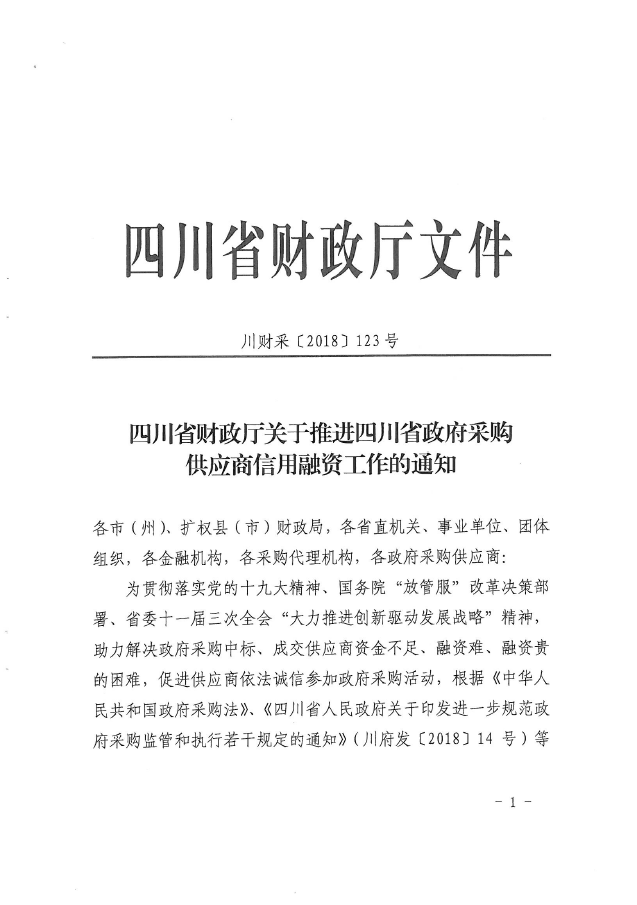 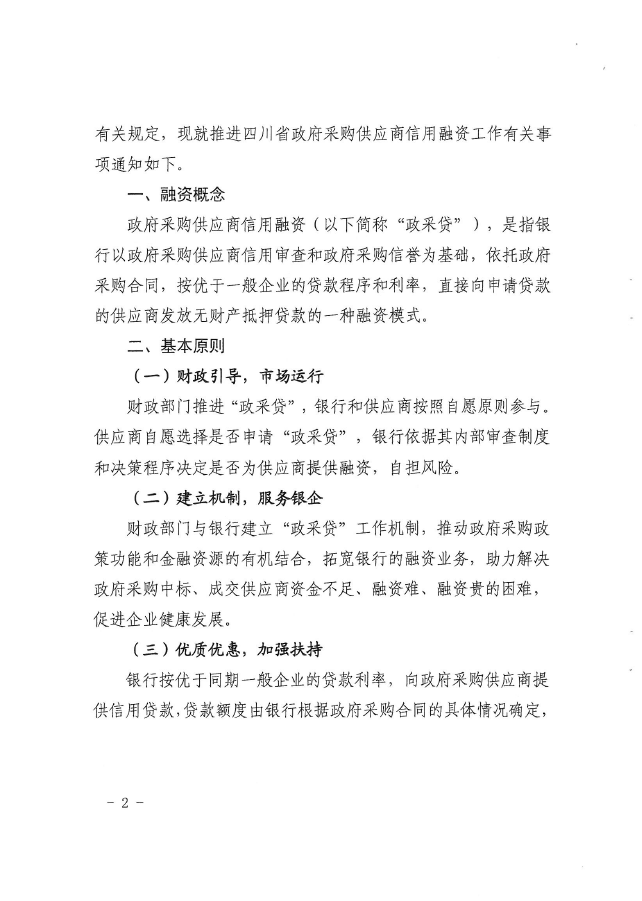 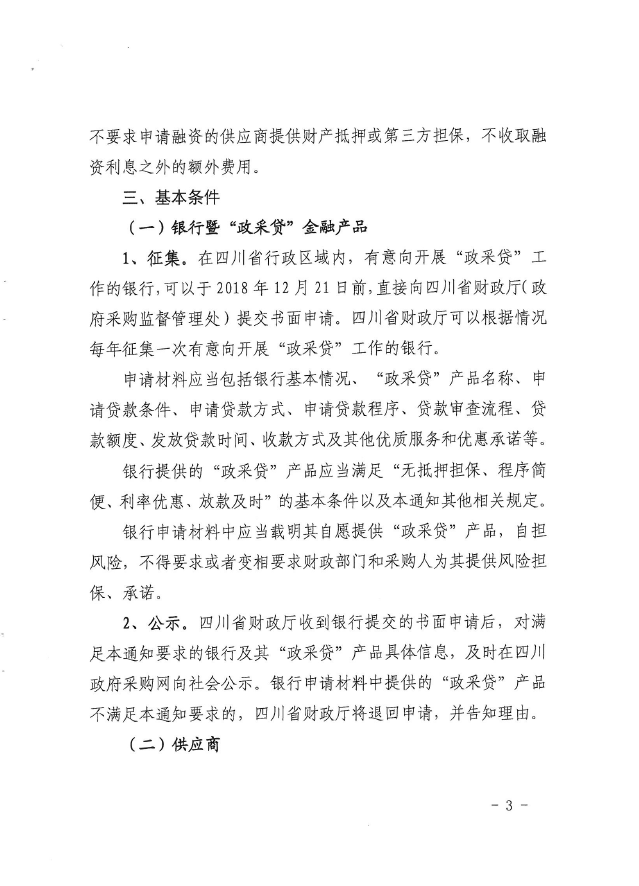 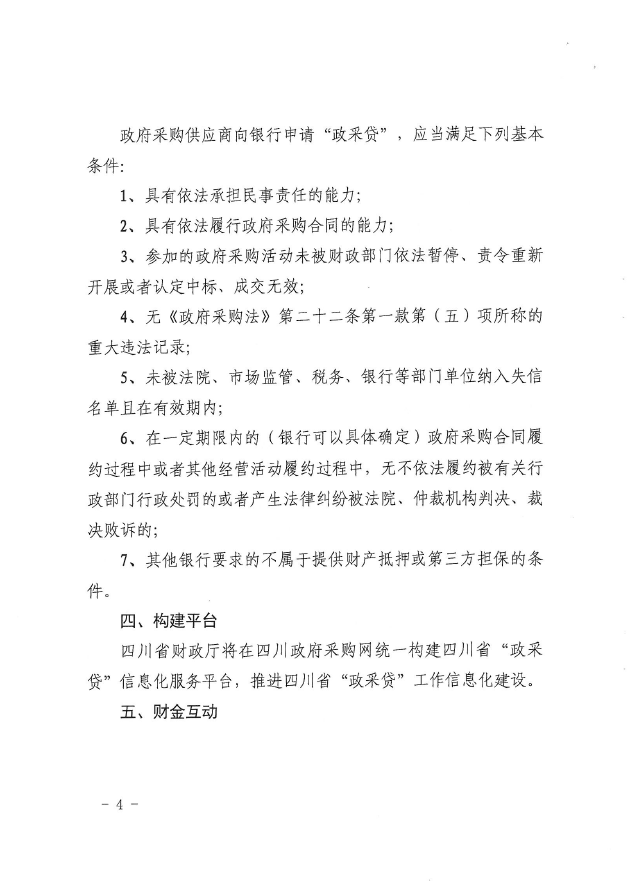 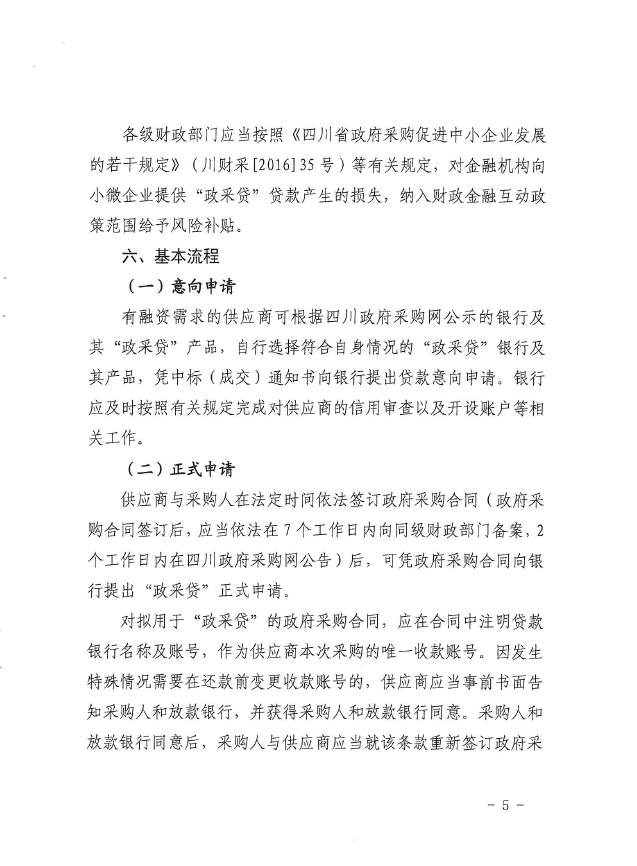 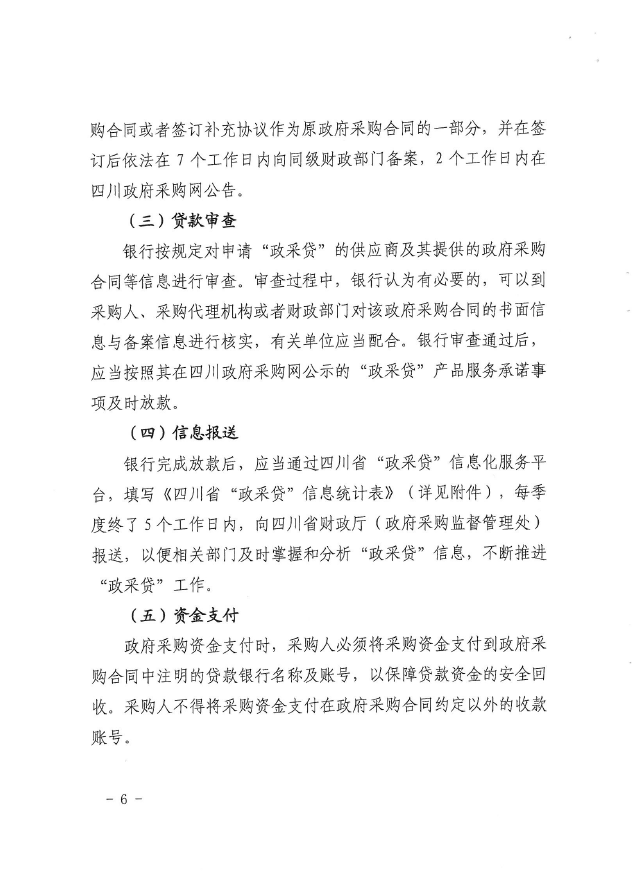 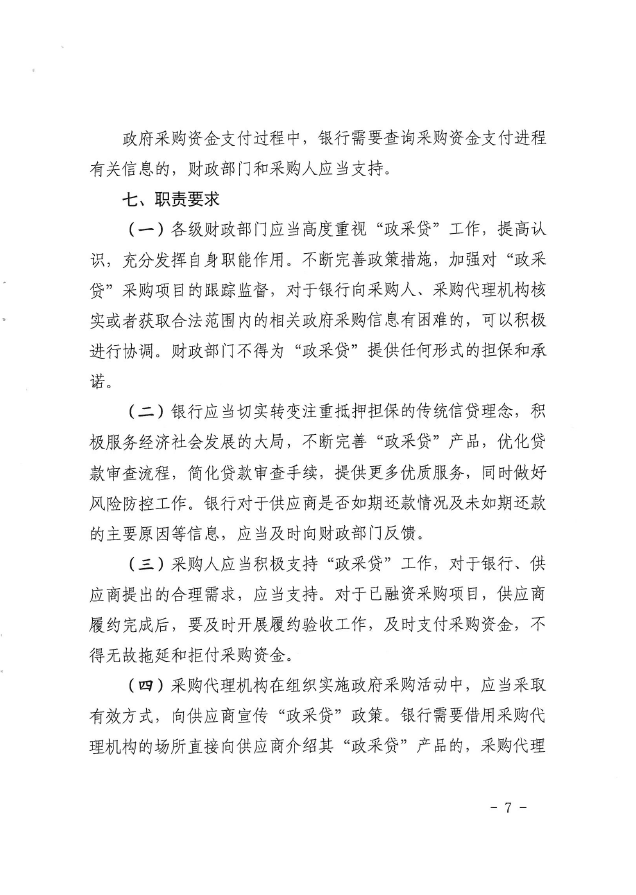 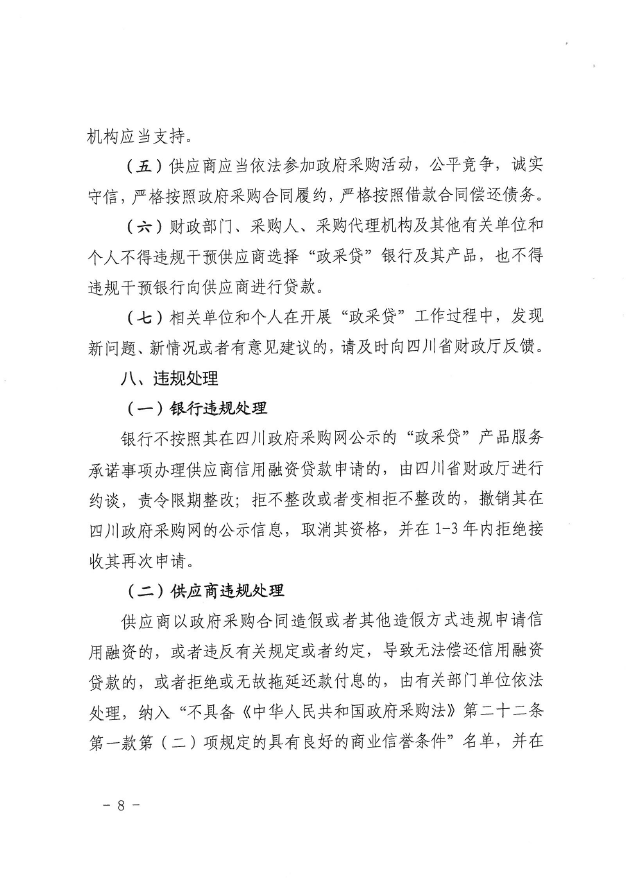 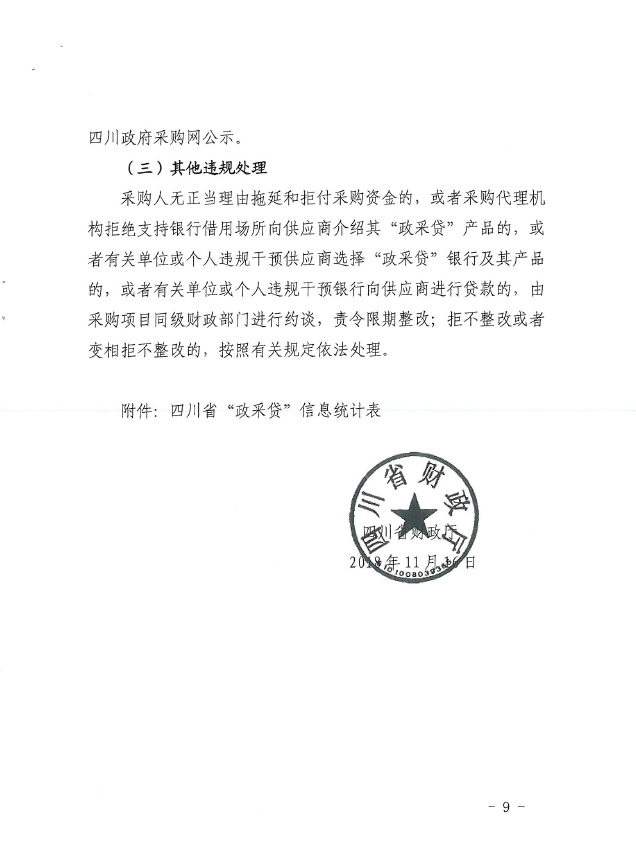 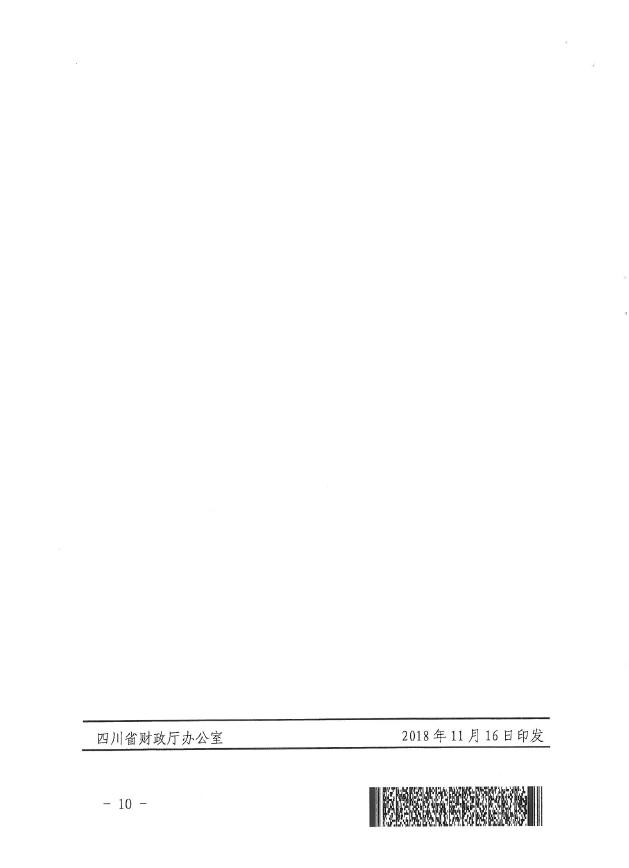 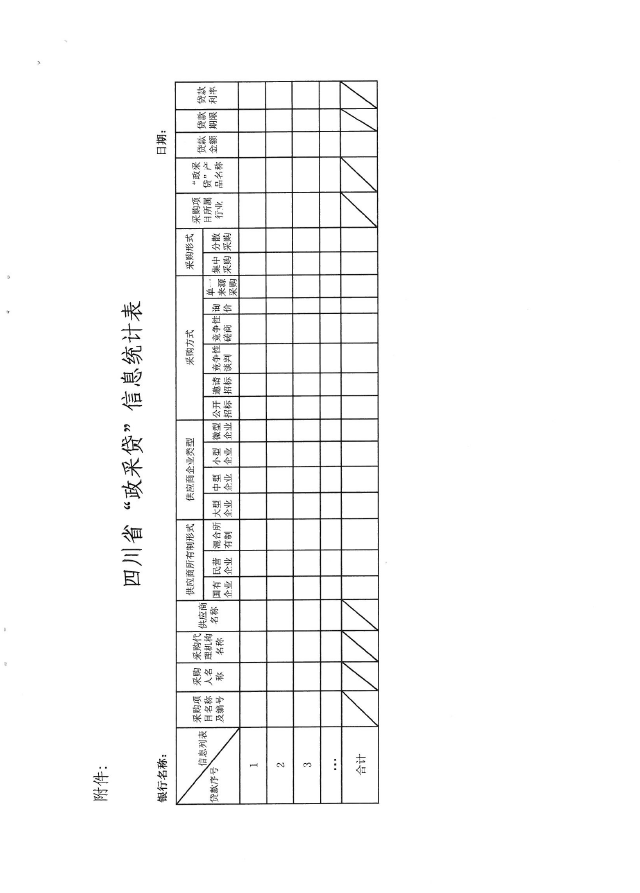 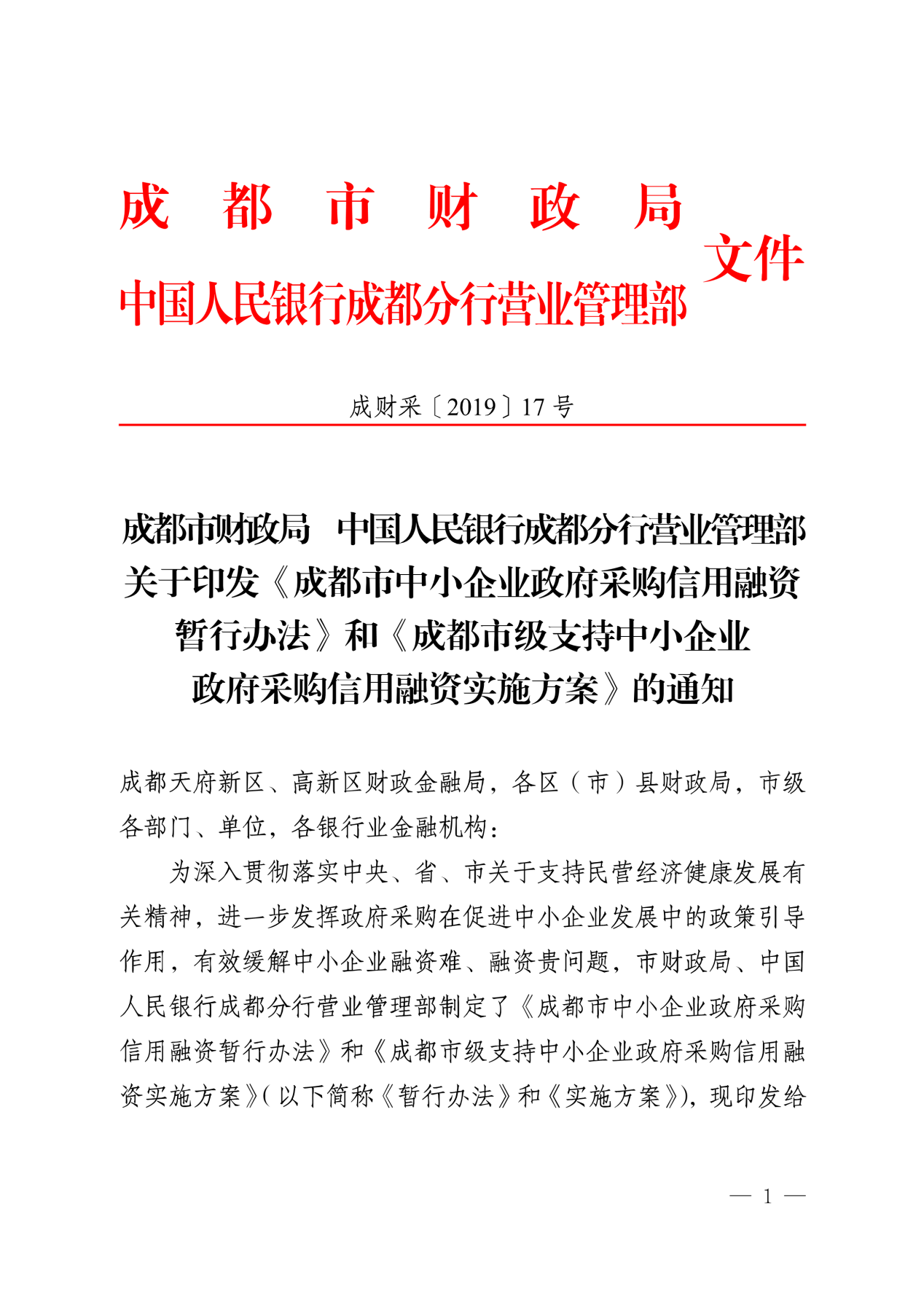 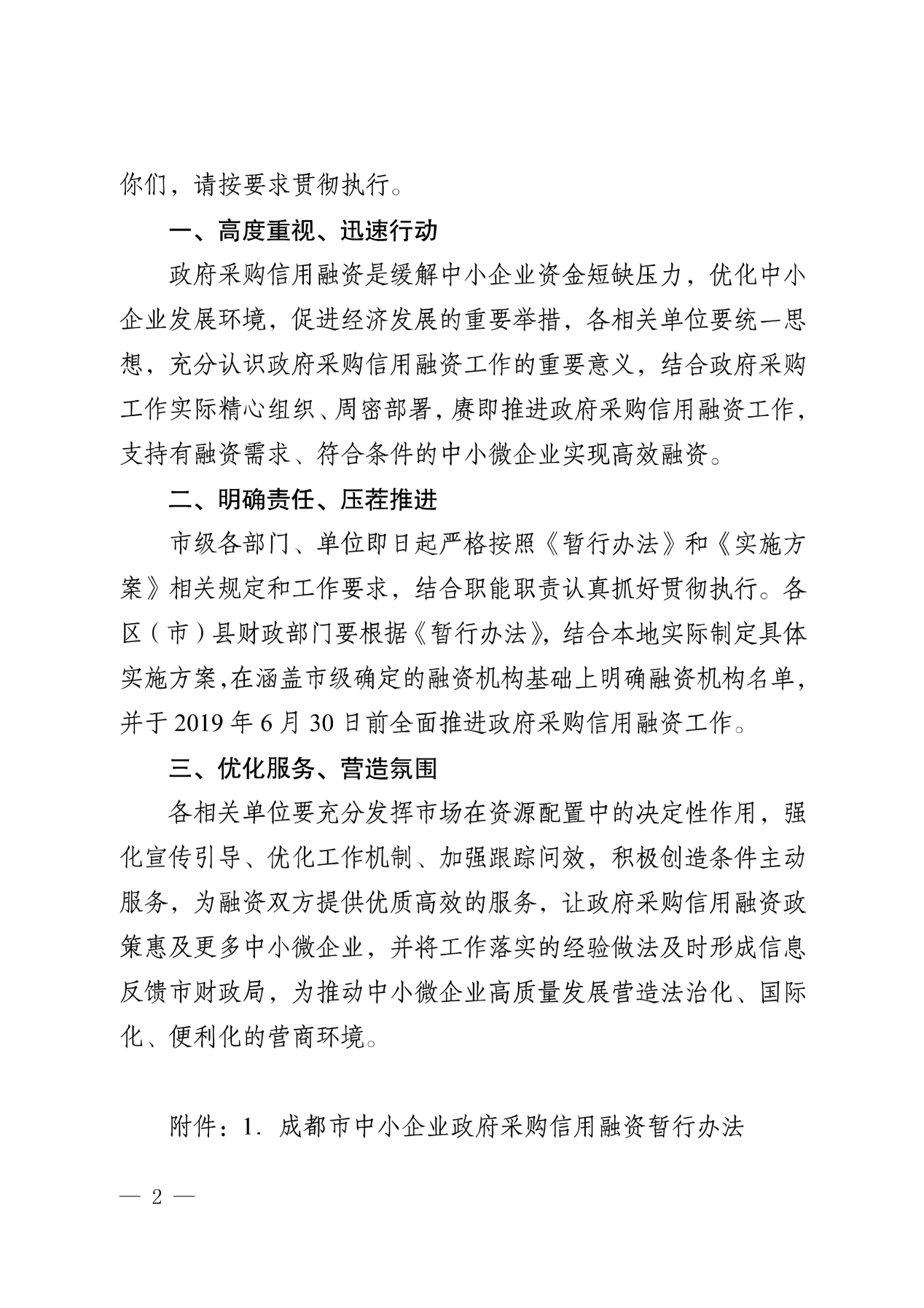 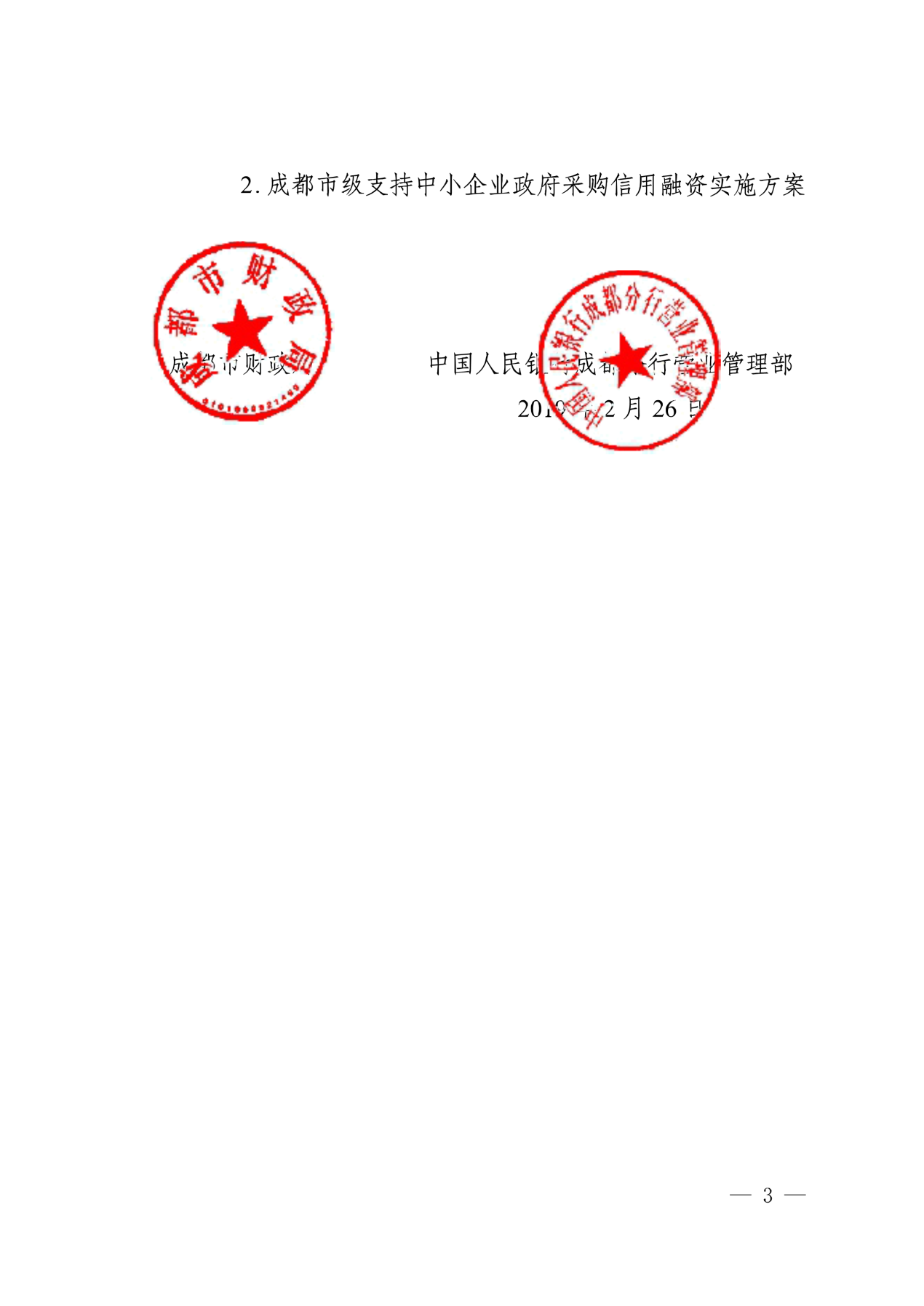 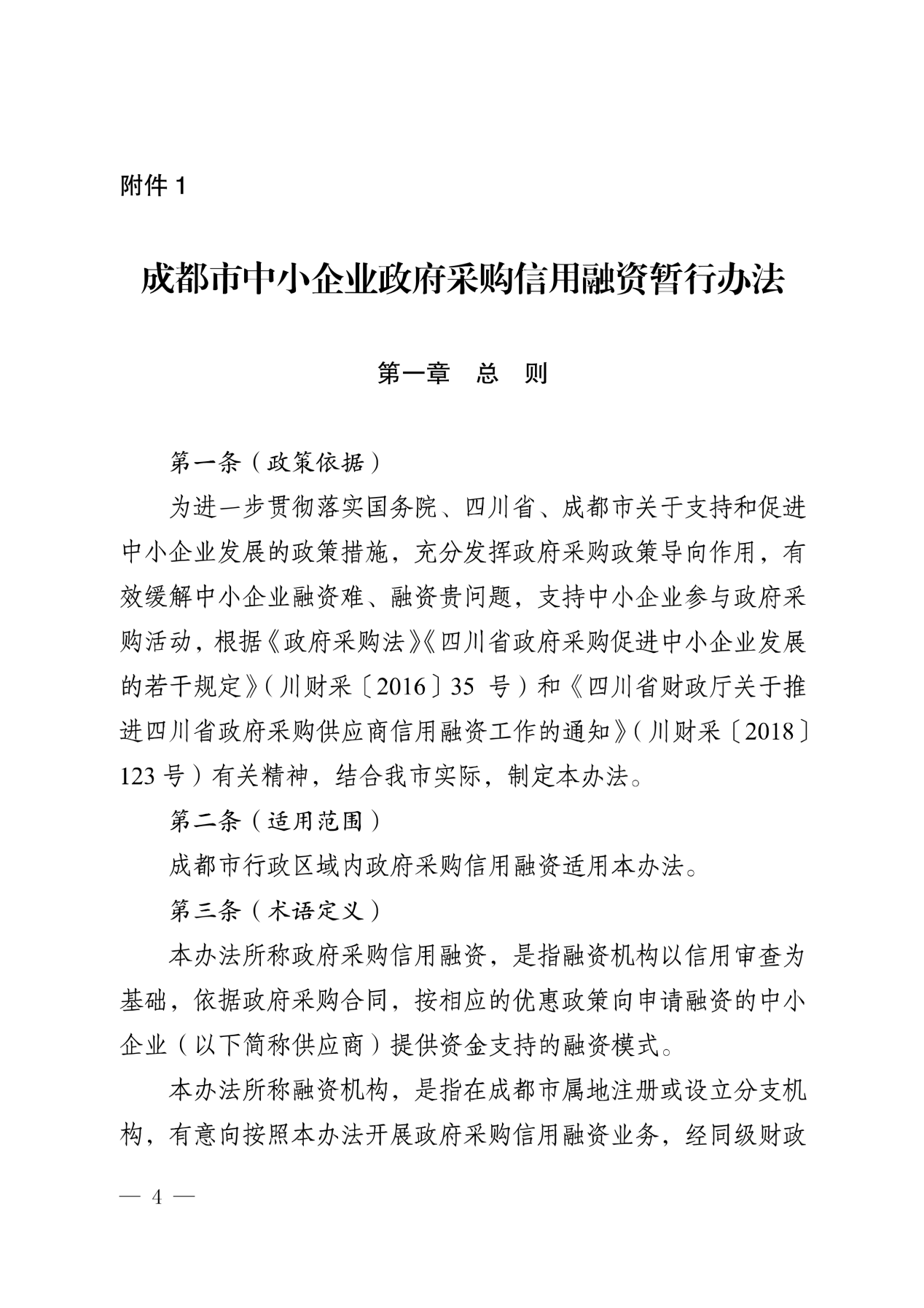 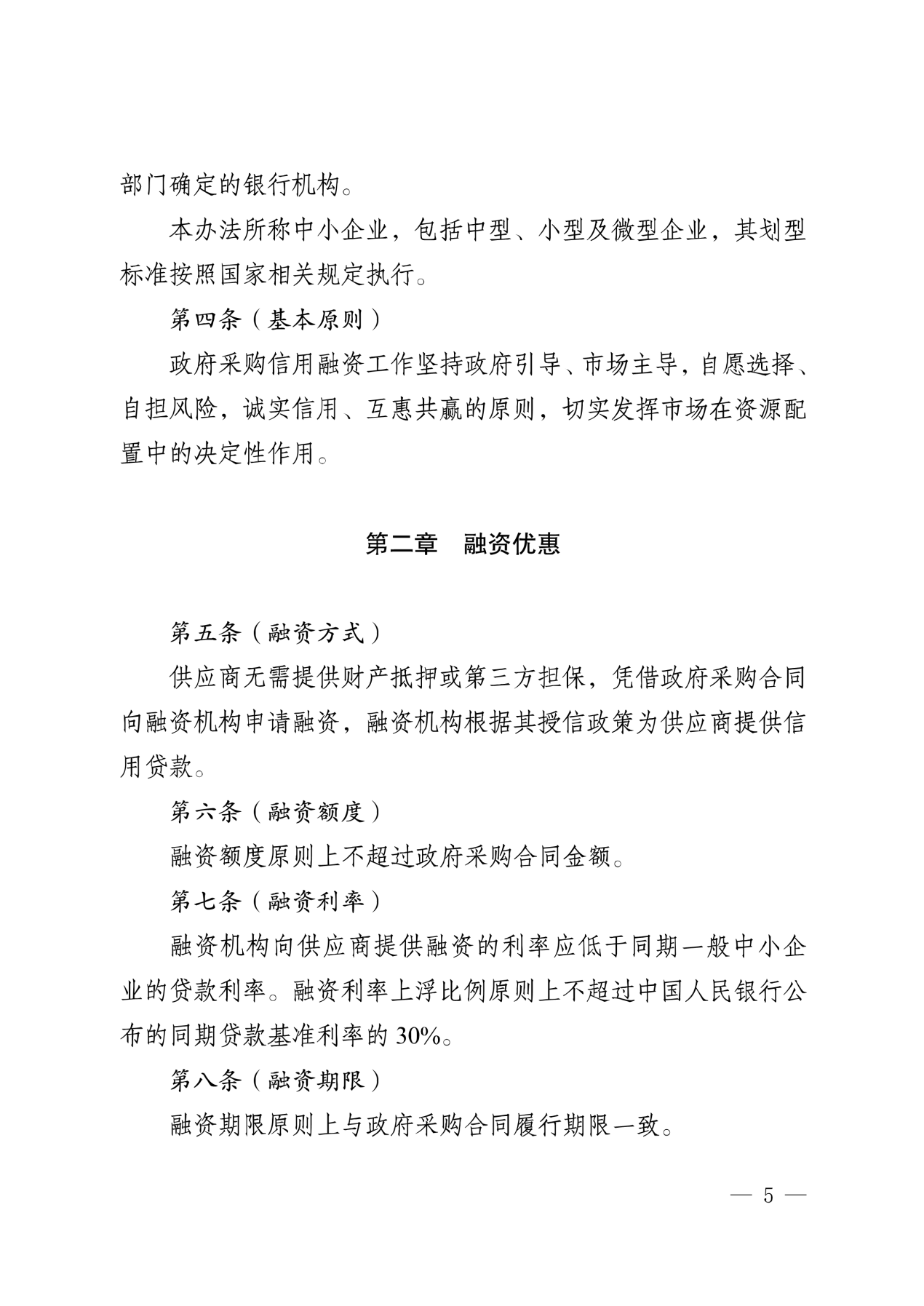 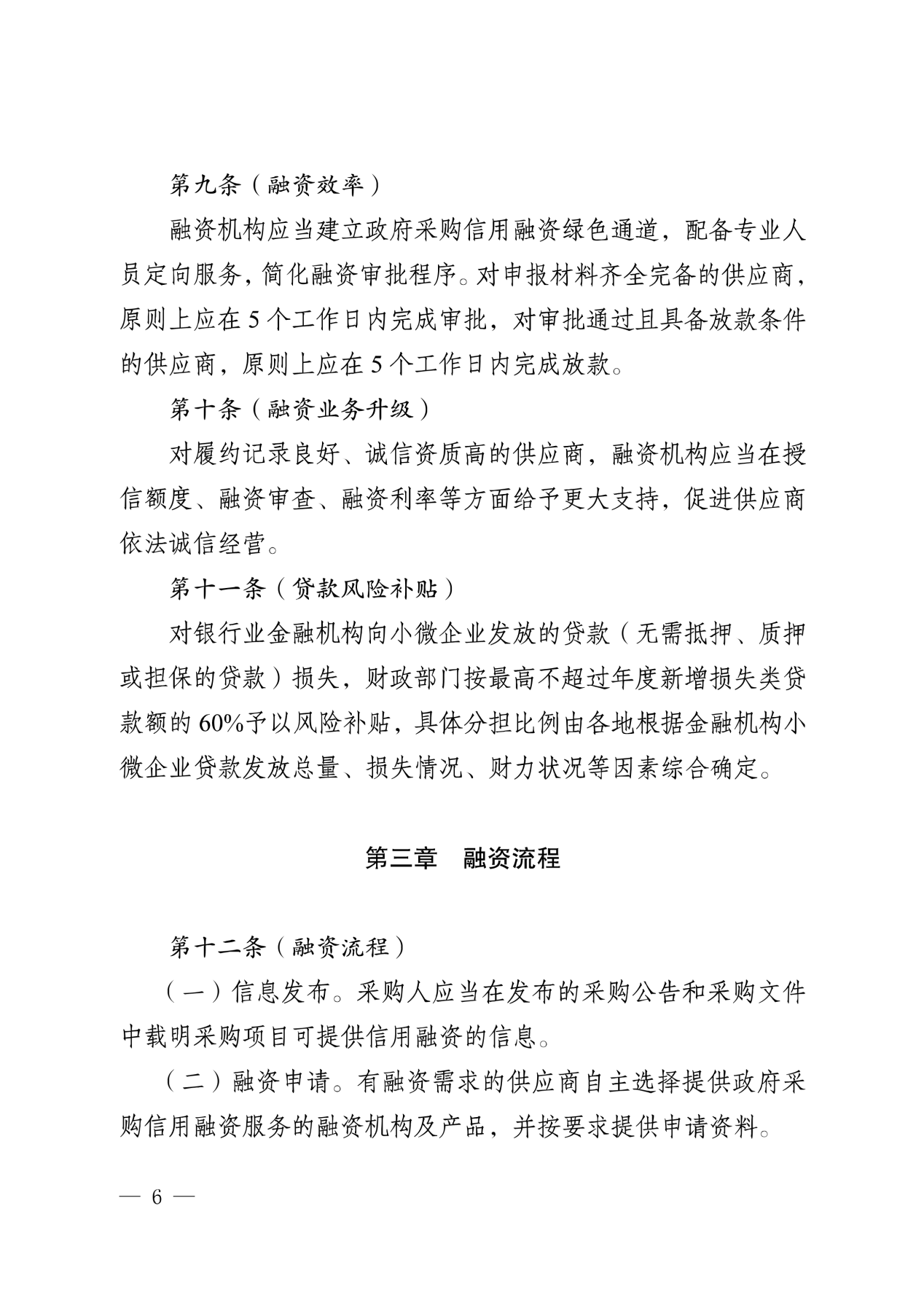 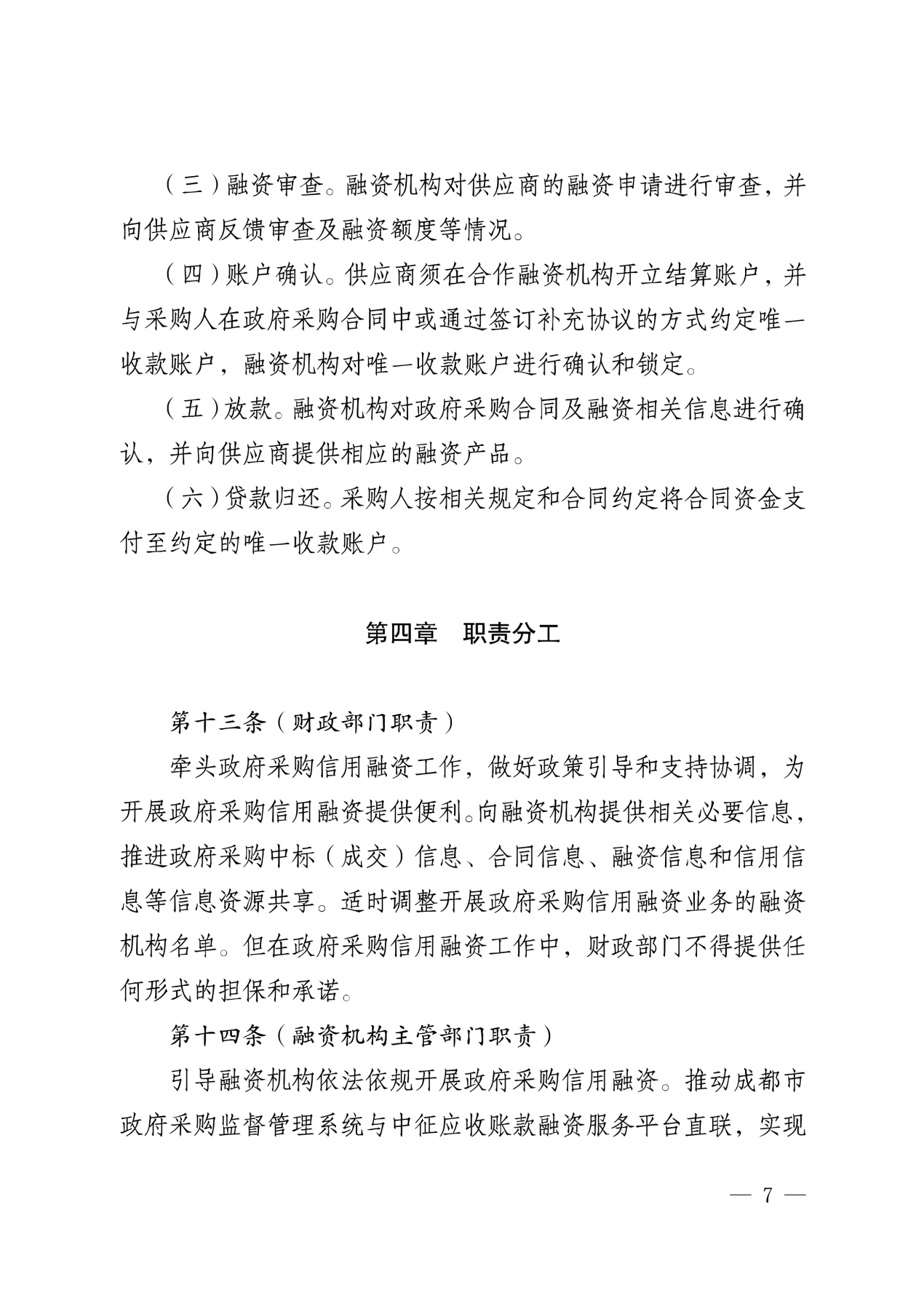 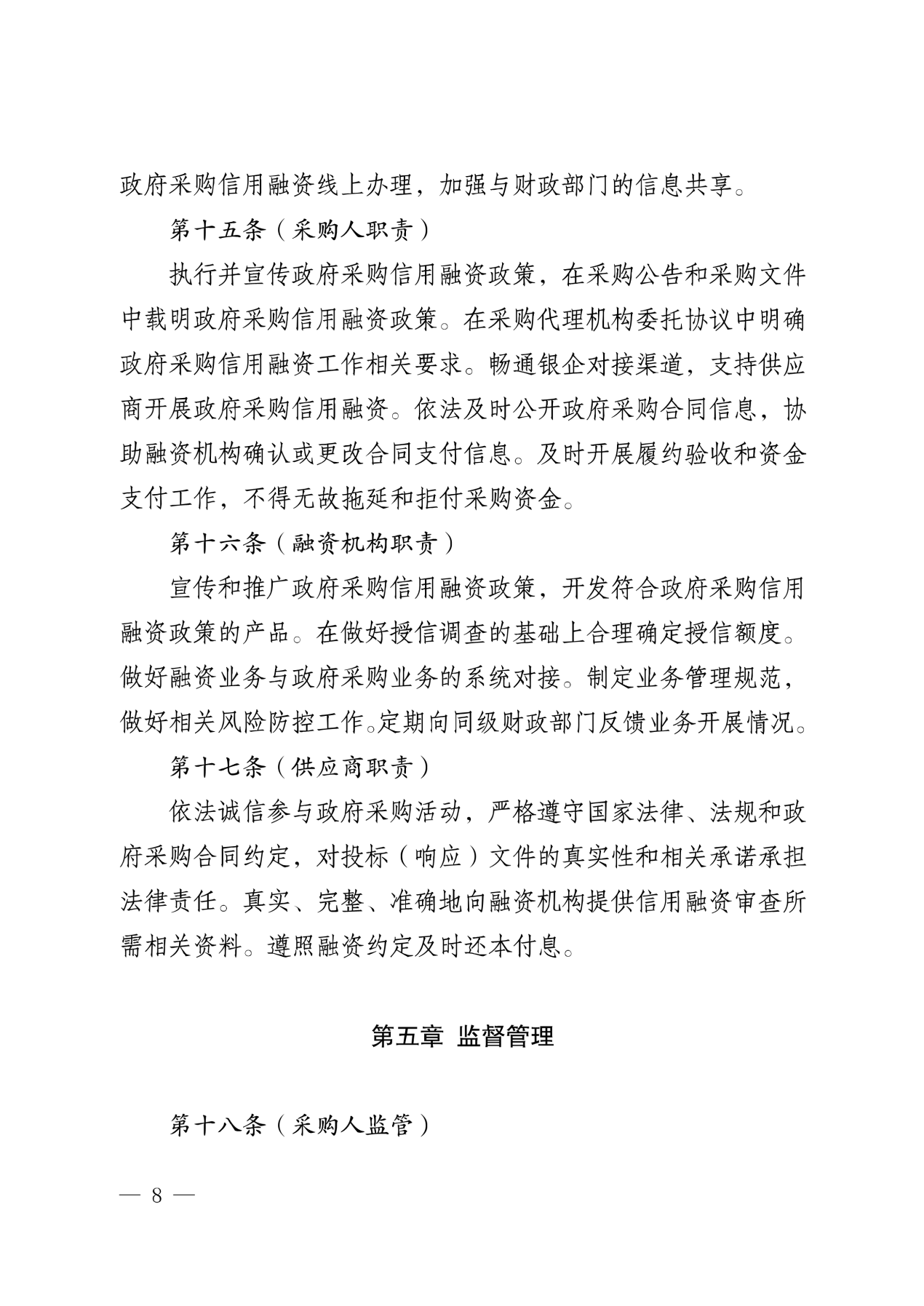 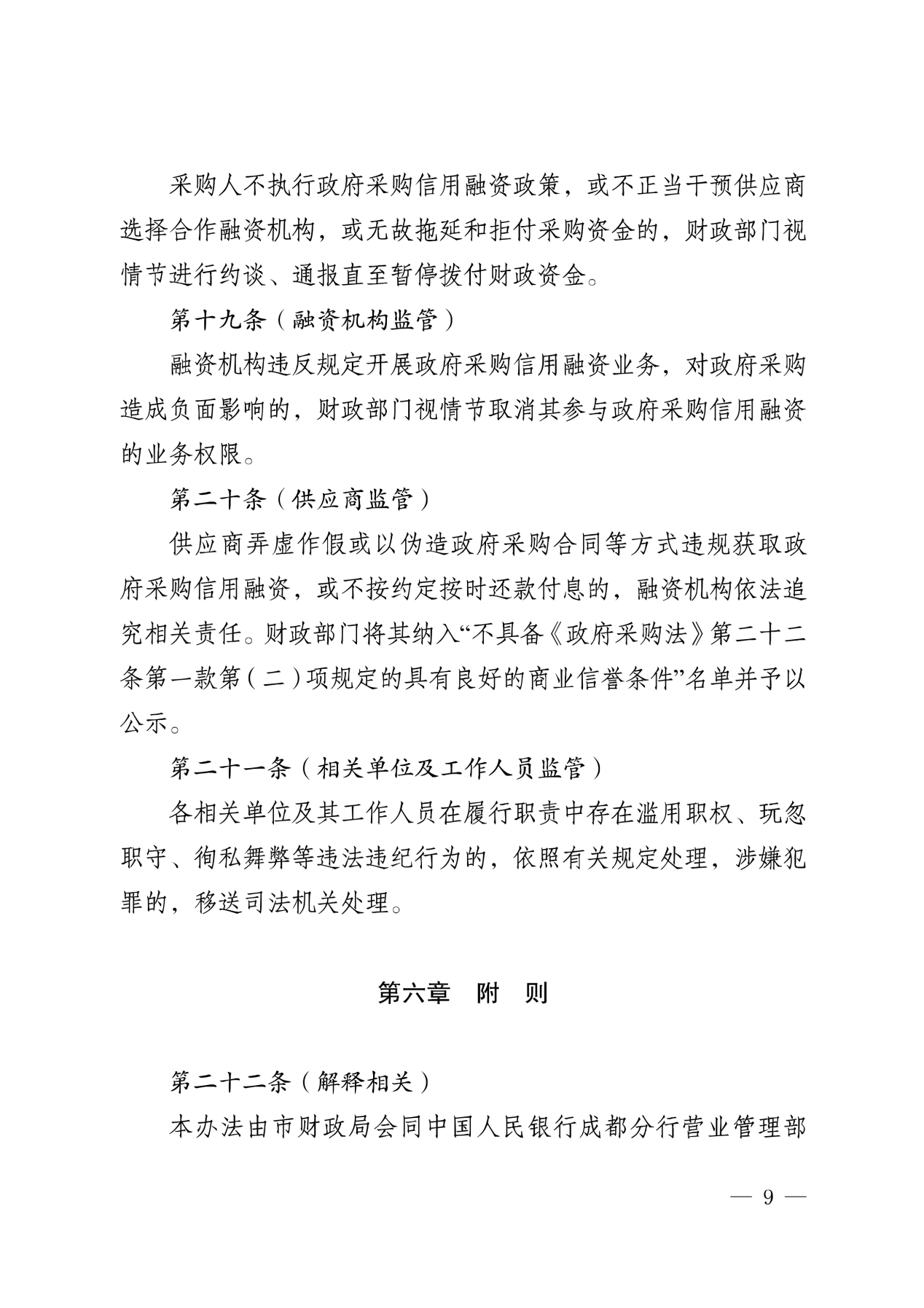 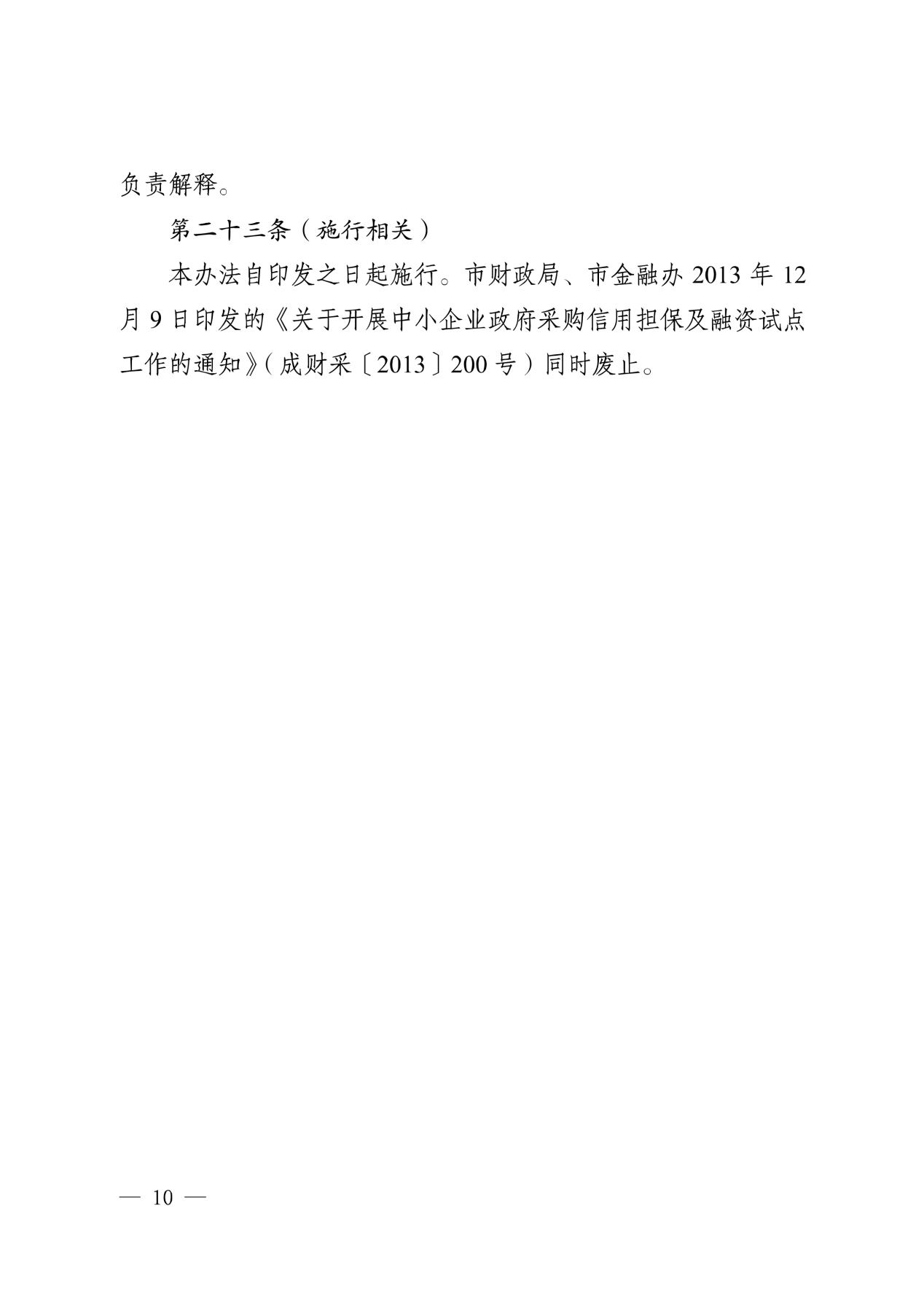 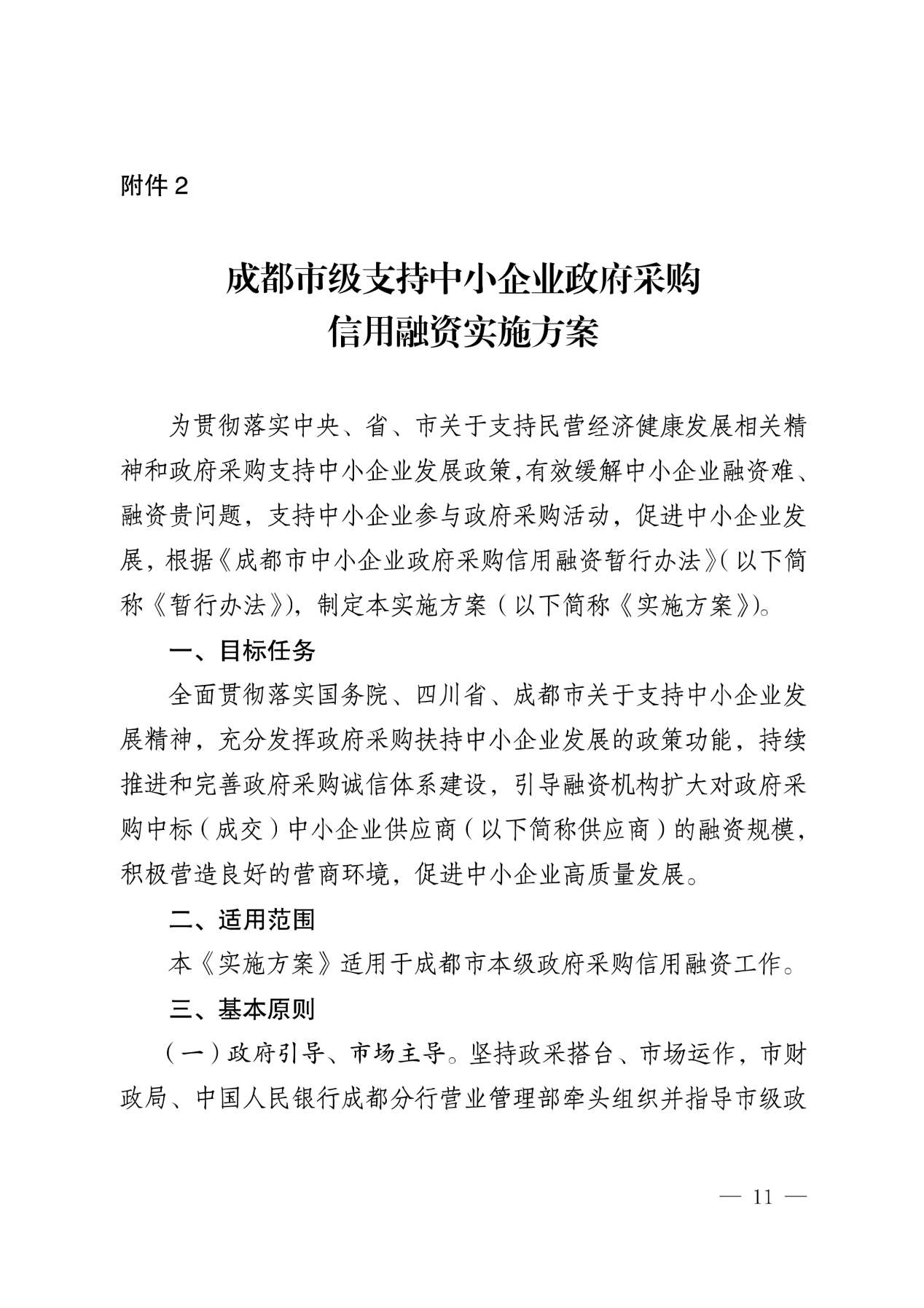 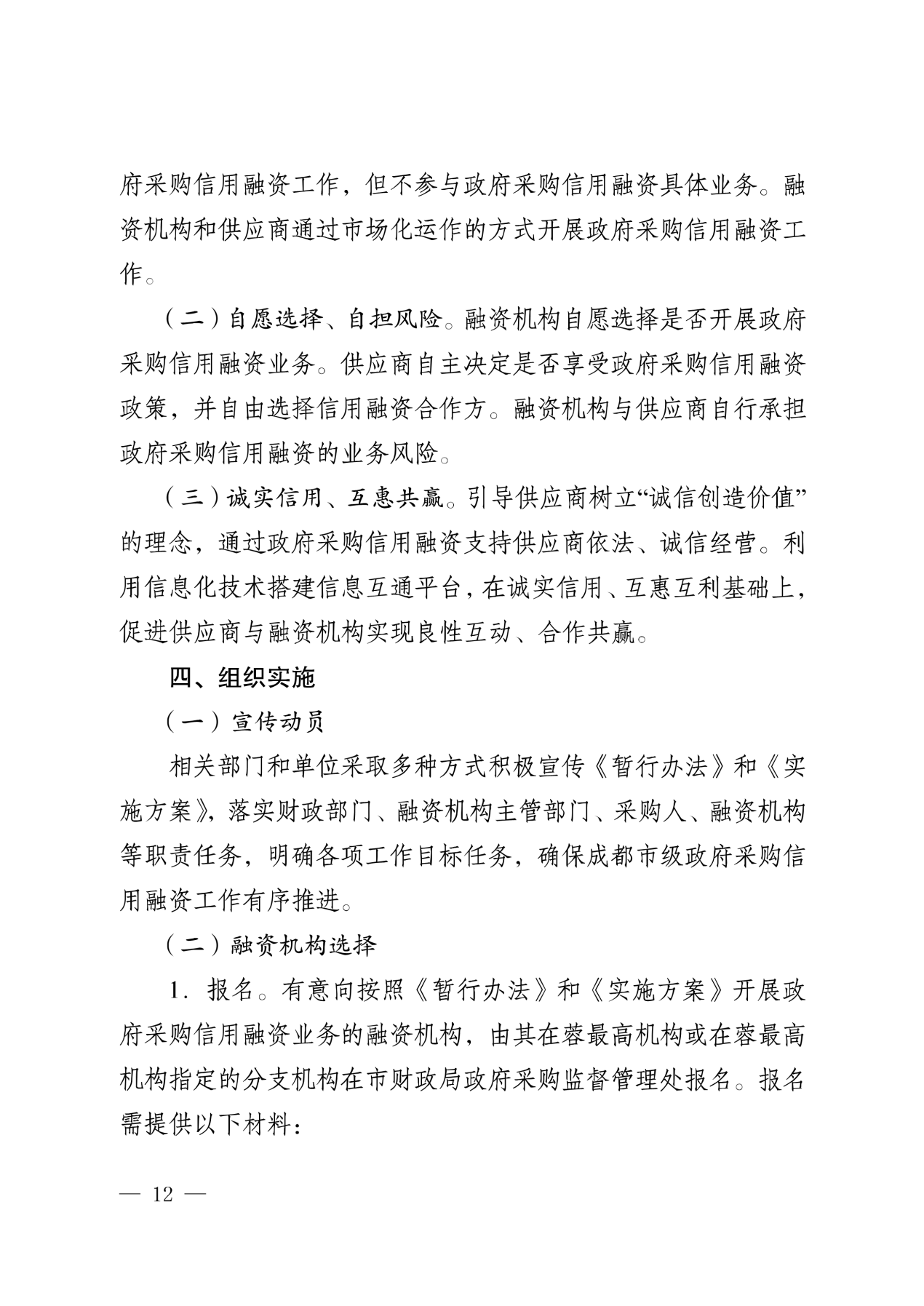 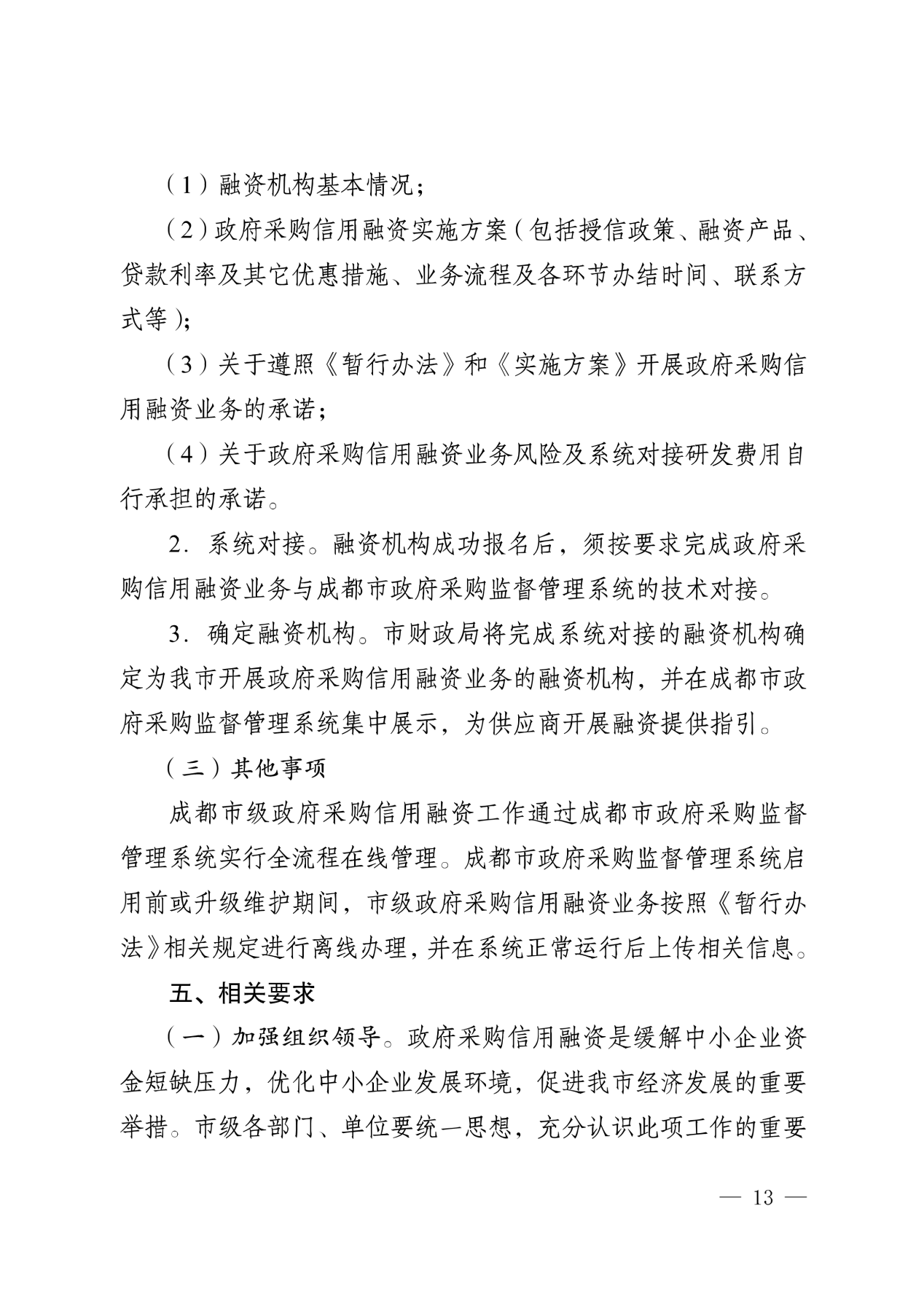 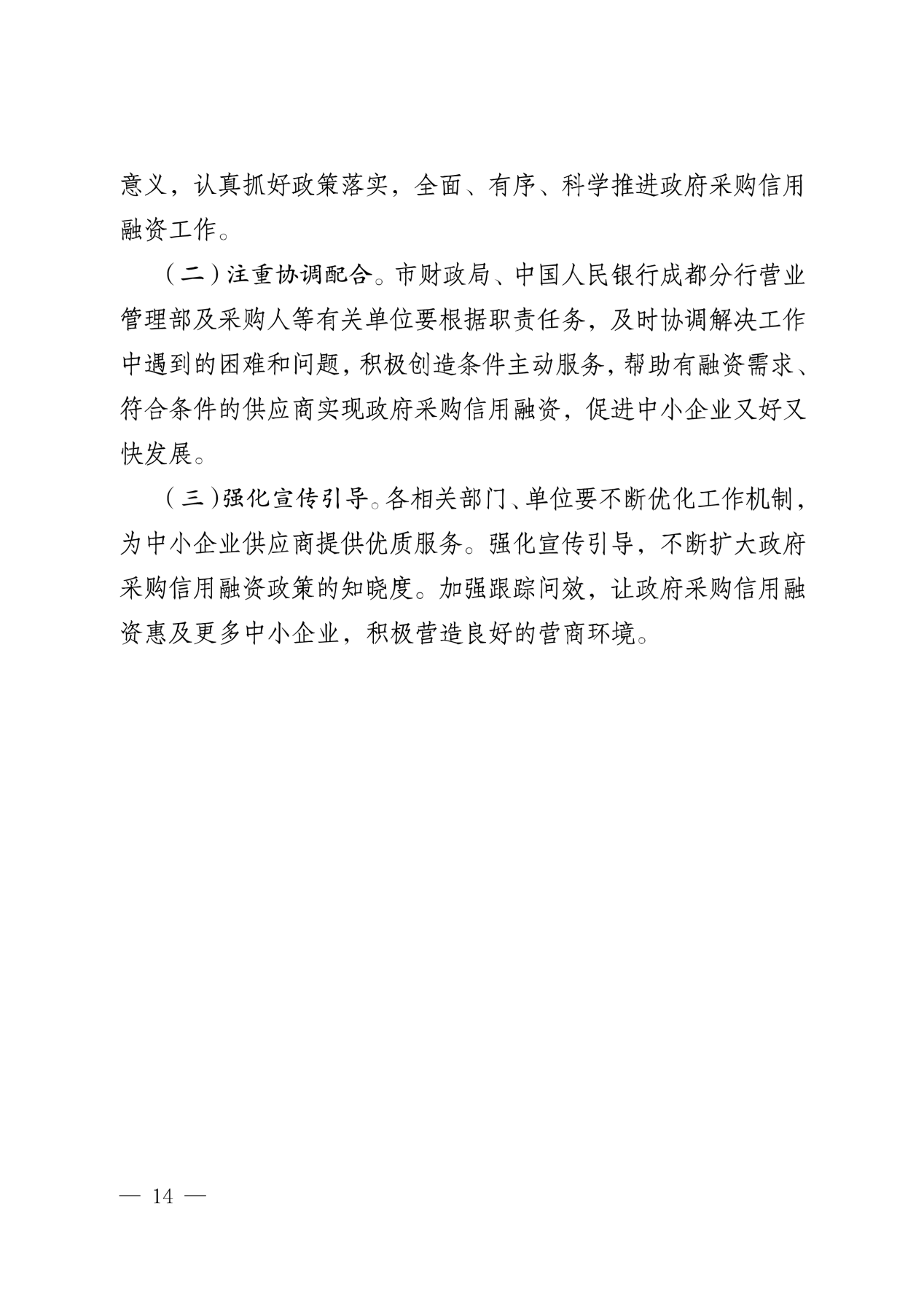 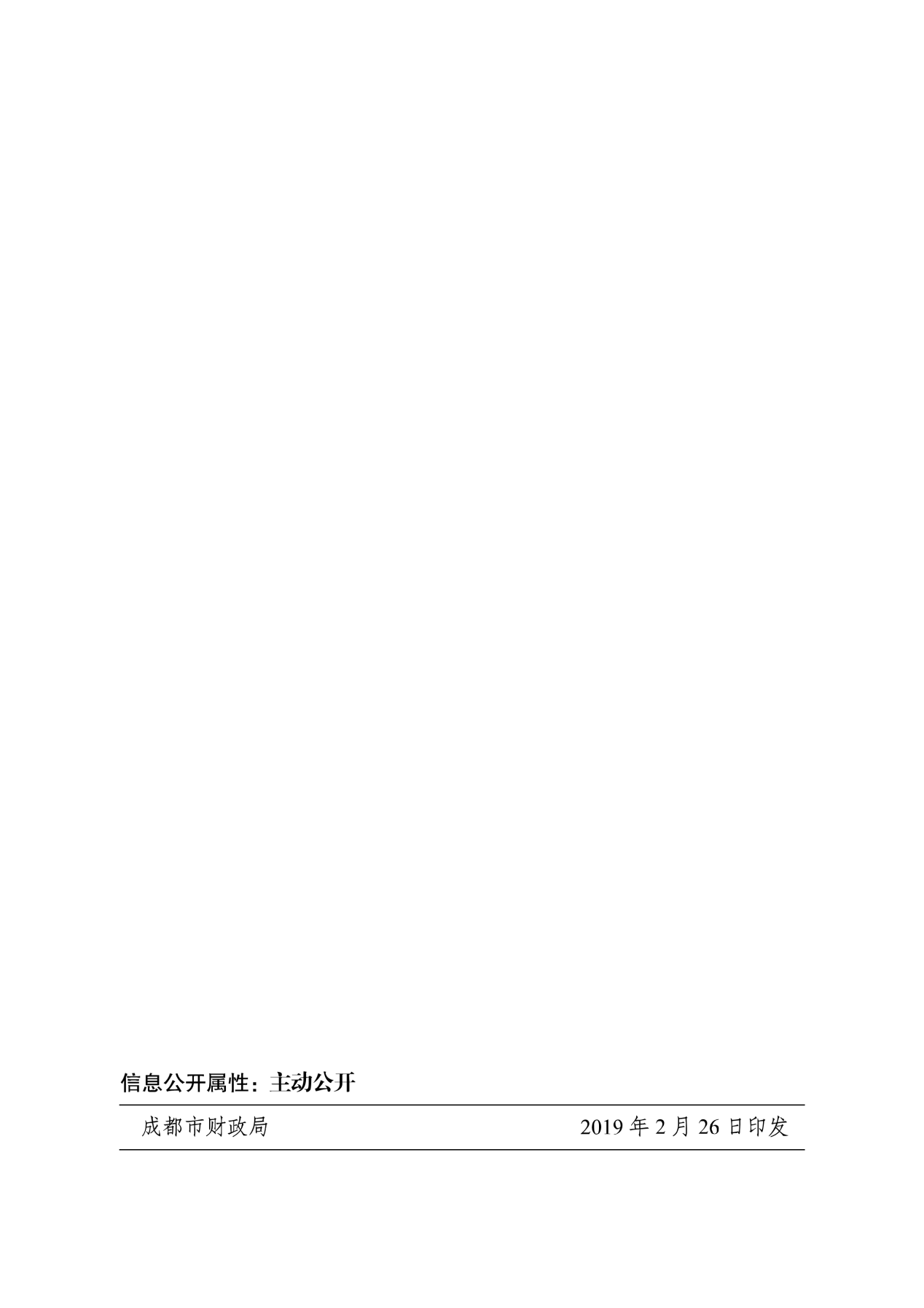 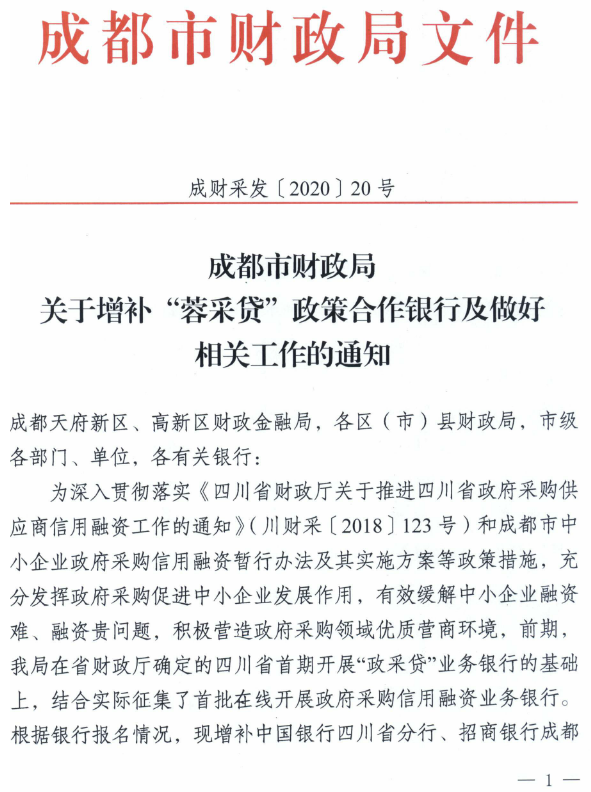 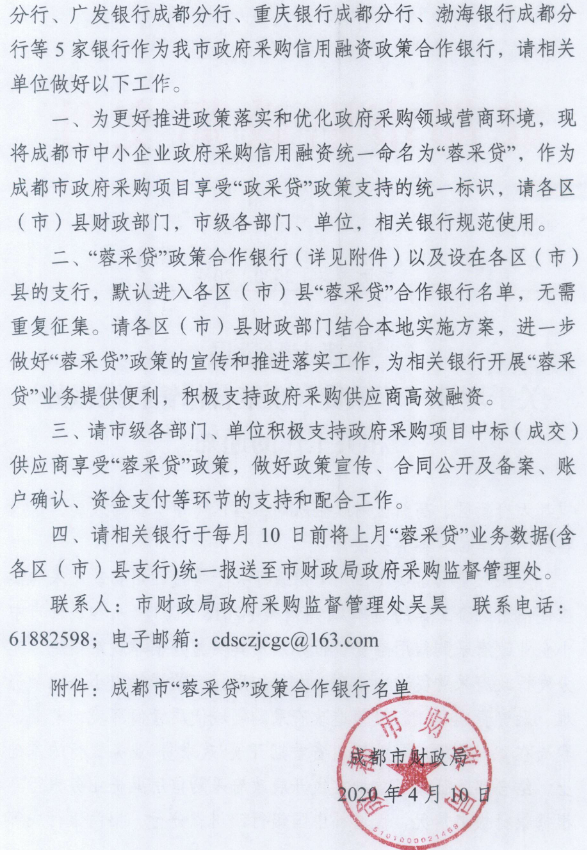 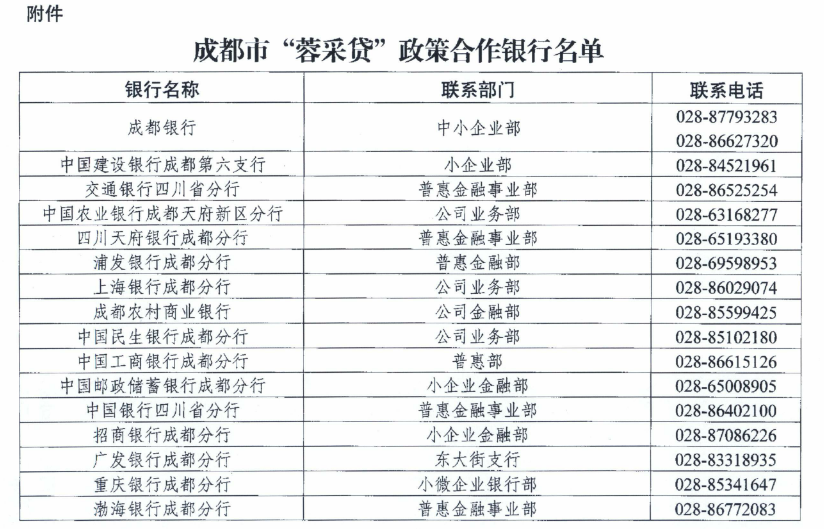 序号应知事项说明和要求1采购预算（实质性要求）人民币150万元超过采购预算的报价,其响应文件按无效处理。2最高限价（实质性要求）人民币150万元单价限价：纸笔作答理论考试20元/人，计算机在线考试理论考试35元/人。实操考试初级60元/人，中级80元/人，高级100元/人，技师200元/人。论文答辩150元/人。专项能力考核实操60元/人。本项目在单价限价的基础上报下浮率，超过最高限价的报价,其响应文件按无效处理。人民币150万元单价限价：纸笔作答理论考试20元/人，计算机在线考试理论考试35元/人。实操考试初级60元/人，中级80元/人，高级100元/人，技师200元/人。论文答辩150元/人。专项能力考核实操60元/人。本项目在单价限价的基础上报下浮率，超过最高限价的报价,其响应文件按无效处理。3进口产品（实质性要求）本项目不适用4不正当竞争预防措施（实质性要求）评审委员会认为供应商的报价明显低于其他通过有效性、完整性和响应程度审查供应商的报价，有可能影响产品质量或者不能诚信履约的，应当要求其在评审现场合理的时间内提供书面说明，必要时提交相关证明材料；供应商不能证明其报价合理性的，评审委员会应当将其作为无效响应处理。5小微企业（监狱企业、残疾人福利单位视同小微企业）价格扣除本项目不适用6节能、环保及无线局域网产品政府采购政策本项目不适用7谈判情况公告供应商资格审查情况、谈判情况、报价情况、谈判结果等在四川政府采购网上采购结果公告栏中予以公告。8谈判保证金本项目不适用9履约保证金金额：人民币10万元。交款方式：履约保证金可以以支票、汇票、本票或者金融机构出具的保函等非现金形式提交（包括网银转账，电汇等方式）。收款单位：成都市职业技能鉴定指导中心。开 户 行：中国建设银行成都第一支行。银行账号：51001416140050697399。交款时间：成交通知书发放后，政府采购合同签订前。履约保证金退还方式：原路返回。履约保证金退还时间：满一年结清所有费用后，退还履约保证金。履约保证金不予退还情形：履约不合格。履约保证金不予退还的，将按照有关规定上缴国库。逾期退还履约保证金的，将依法承担法律责任，并赔偿供应商损失。金额：人民币10万元。交款方式：履约保证金可以以支票、汇票、本票或者金融机构出具的保函等非现金形式提交（包括网银转账，电汇等方式）。收款单位：成都市职业技能鉴定指导中心。开 户 行：中国建设银行成都第一支行。银行账号：51001416140050697399。交款时间：成交通知书发放后，政府采购合同签订前。履约保证金退还方式：原路返回。履约保证金退还时间：满一年结清所有费用后，退还履约保证金。履约保证金不予退还情形：履约不合格。履约保证金不予退还的，将按照有关规定上缴国库。逾期退还履约保证金的，将依法承担法律责任，并赔偿供应商损失。10合同分包（实质性要求）☑本项目不接受合同分包。□本项目接受合同分包，具体要求如下：1.供应商根据谈判文件的规定和采购项目的实际情况，拟在成交后将成交项目的非主体、非关键性工作分包的，应当在响应文件中事前载明。分包供应商履行的分包项目的品牌、规格型号及技术要求等，必须与成交的一致。2.分包履行合同的部分应当为采购项目的非主体、非关键性工作，不属于成交供应商的主要合同义务。本项目可以分包履行的具体内容、金额或者比例：☑本项目不接受合同分包。□本项目接受合同分包，具体要求如下：1.供应商根据谈判文件的规定和采购项目的实际情况，拟在成交后将成交项目的非主体、非关键性工作分包的，应当在响应文件中事前载明。分包供应商履行的分包项目的品牌、规格型号及技术要求等，必须与成交的一致。2.分包履行合同的部分应当为采购项目的非主体、非关键性工作，不属于成交供应商的主要合同义务。本项目可以分包履行的具体内容、金额或者比例：11谈判文件咨询联系人：胡女士联系电话：1311188129012谈判过程、结果工作咨询联系人：胡女士联系电话：1311188129013成交通知书领取采购结果公告在四川政府采购网上发布后，请登录我司网站http://sale.scbid.net/ 办理代理服务费缴纳及成交通知书领取的事宜。成交通知书领取：财务部 028-87797107转1地址：中国（四川）自由贸易试验区成都市高新区天府四街66号2栋22层1号。14供应商询问根据委托代理协议约定，供应商询问由采购代理机构负责答复。项目问题询问：联系人：胡女士联系电话：13111881290标书领取系统注册及网上报名询问：企业发展部 028-87793117标书领取系统技术问题询问：信息管理部 028-87797107转734服务质量投诉：企业发展部 028-87793117联系地址：中国（四川）自由贸易试验区成都市高新区天府四街66号2栋22层1号。15供应商质疑根据委托代理协议约定，供应商质疑由采购代理机构负责答复。联系方式：质量技术部 028-87797776转820/725。地址：中国（四川）自由贸易试验区成都市高新区天府四街66号1栋17层。注：根据《中华人民共和国政府采购法》等规定，供应商质疑不得超出采购文件、采购过程、采购结果的范围, 供应商针对同一采购程序环节的质疑应在法定质疑期内一次性提出。16供应商投诉投诉受理单位：本项目同级财政部门，即成都市财政局。联系电话：028-61882646联系地址：四川省成都市锦城大道366号注：根据《中华人民共和国政府采购法实施条例》等规定，供应商投诉事项不得超出已质疑事项的范围。17政府采购合同公告备案政府采购合同签订之日起2个工作日内，政府采购合同将在四川政府采购网公告；政府采购合同签订之日起七个工作日内，政府采购合同将向采购项目同级财政部门备案。18成交服务费1、本项目定额收费19000元，由成交人在领取成交通知书前向采购代理机构交纳成交服务费。2、采购代理服务收费按差额定率累进法计算。3、收款单位：四川国际招标有限责任公司开 户 行：中国民生银行股份有限公司成都分行营业部银行账号：99020017631769041、本项目定额收费19000元，由成交人在领取成交通知书前向采购代理机构交纳成交服务费。2、采购代理服务收费按差额定率累进法计算。3、收款单位：四川国际招标有限责任公司开 户 行：中国民生银行股份有限公司成都分行营业部银行账号：990200176317690419承诺提醒关于供应商依法缴纳税收和社会保障资金的相关承诺，项目采购活动结束后，采购人或采购代理机构如有必要将核实供应商所作承诺真实性，如提供虚假承诺将报告监管部门严肃追究法律责任。20联合体（实质性要求）☑本项目不允许联合体参加□本项目允许联合体参加☑本项目不允许联合体参加□本项目允许联合体参加供应商名称注册地址邮政编码邮政编码邮政编码联系方式联系人联系电话联系电话联系电话联系方式传真网址网址网址组织结构法定代表人/单位负责人姓名姓名技术职称联系电话联系电话联系电话技术负责人姓名姓名技术职称联系电话联系电话联系电话成立时间员工总人数：员工总人数：员工总人数：员工总人数：员工总人数：员工总人数：员工总人数：员工总人数：企业资质等级其中其中项目经理项目经理项目经理营业执照号其中其中高级职称人员高级职称人员高级职称人员注册资金其中其中中级职称人员中级职称人员中级职称人员开户银行其中其中初级职称人员初级职称人员初级职称人员账号其中其中技工技工技工经营范围备注序号包号采购文件要求响应文件响应序号包号采购文件要求响应文件响应中标（成交）供应商的相关信息中标（成交）供应商的相关信息中标（成交）供应商的相关信息中标（成交）供应商的相关信息中标（成交）供应商的相关信息中标（成交）供应商的相关信息中标（成交）供应商的相关信息中标（成交）供应商的相关信息中标（成交）供应商的相关信息*项目名称*项目名称*供应商名称*供应商名称*注册地址*注册地址*行政区域*行政区域*行政区域*供应商规模*供应商规模□大型企业□中型企业□小微型企业（对应处打“√”）□大型企业□中型企业□小微型企业（对应处打“√”）□大型企业□中型企业□小微型企业（对应处打“√”）□大型企业□中型企业□小微型企业（对应处打“√”）□大型企业□中型企业□小微型企业（对应处打“√”）□大型企业□中型企业□小微型企业（对应处打“√”）□大型企业□中型企业□小微型企业（对应处打“√”）*单位联系方式*单位联系方式*单位联系人*单位电话*单位联系方式*单位联系方式*单位邮箱注：以上*号项信息供应商须如实填写，信息将录入四川省政府采购计划执行系统，若因供应商提供错误信息造成的问题，由其自身承担。注：以上*号项信息供应商须如实填写，信息将录入四川省政府采购计划执行系统，若因供应商提供错误信息造成的问题，由其自身承担。注：以上*号项信息供应商须如实填写，信息将录入四川省政府采购计划执行系统，若因供应商提供错误信息造成的问题，由其自身承担。注：以上*号项信息供应商须如实填写，信息将录入四川省政府采购计划执行系统，若因供应商提供错误信息造成的问题，由其自身承担。注：以上*号项信息供应商须如实填写，信息将录入四川省政府采购计划执行系统，若因供应商提供错误信息造成的问题，由其自身承担。注：以上*号项信息供应商须如实填写，信息将录入四川省政府采购计划执行系统，若因供应商提供错误信息造成的问题，由其自身承担。注：以上*号项信息供应商须如实填写，信息将录入四川省政府采购计划执行系统，若因供应商提供错误信息造成的问题，由其自身承担。注：以上*号项信息供应商须如实填写，信息将录入四川省政府采购计划执行系统，若因供应商提供错误信息造成的问题，由其自身承担。注：以上*号项信息供应商须如实填写，信息将录入四川省政府采购计划执行系统，若因供应商提供错误信息造成的问题，由其自身承担。供应商应答“采购文件”的主要内容主要中标或者成交标的的名称主要中标或者成交标的的名称主要中标或者成交标的的名称供应商应答“采购文件”的主要内容主要中标或者成交标的的规格型号主要中标或者成交标的的规格型号主要中标或者成交标的的规格型号供应商应答“采购文件”的主要内容主要中标或者成交标的的数量主要中标或者成交标的的数量主要中标或者成交标的的数量供应商应答“采购文件”的主要内容主要中标或者成交标的的单价主要中标或者成交标的的单价主要中标或者成交标的的单价供应商应答“采购文件”的主要内容主要中标或者成交标的的服务要求（如：交货期、质保期、售后服务等等）主要中标或者成交标的的服务要求（如：交货期、质保期、售后服务等等）主要中标或者成交标的的服务要求（如：交货期、质保期、售后服务等等）..........................................................................................年份用户名称项目名称完成时间合同金额合同金额是否通过验收是否通过验收备注备注类别职务姓名职称常住地资格证明（附复印件）资格证明（附复印件）资格证明（附复印件）资格证明（附复印件）类别职务姓名职称常住地证书名称级别证号专业管理人员管理人员管理人员技术人员技术人员技术人员售后服务人员售后服务人员售后服务人员递交响应文件签收表递交响应文件签收表递交响应文件签收表递交响应文件签收表递交响应文件签收表递交响应文件签收表递交响应文件签收表项目名称：项目编号：采购时间：采购地点：包号供应商递交时间密封合格与否（签收人确认）联系方式签收回执确认签收人年  月  日时   分□是□否联系人：供应商代表签字：年  月  日时   分□是□否电话：供应商代表签字：年  月  日时   分□是□否邮箱：供应商代表签字：备注：请以正楷字填写各项目内容，“递交时间”、“联系方式”请在现场签收时填写。我公司将向供应商出具响应文件签收回执，请供应商代表在“签收回执确认”签字确认。备注：请以正楷字填写各项目内容，“递交时间”、“联系方式”请在现场签收时填写。我公司将向供应商出具响应文件签收回执，请供应商代表在“签收回执确认”签字确认。备注：请以正楷字填写各项目内容，“递交时间”、“联系方式”请在现场签收时填写。我公司将向供应商出具响应文件签收回执，请供应商代表在“签收回执确认”签字确认。备注：请以正楷字填写各项目内容，“递交时间”、“联系方式”请在现场签收时填写。我公司将向供应商出具响应文件签收回执，请供应商代表在“签收回执确认”签字确认。备注：请以正楷字填写各项目内容，“递交时间”、“联系方式”请在现场签收时填写。我公司将向供应商出具响应文件签收回执，请供应商代表在“签收回执确认”签字确认。备注：请以正楷字填写各项目内容，“递交时间”、“联系方式”请在现场签收时填写。我公司将向供应商出具响应文件签收回执，请供应商代表在“签收回执确认”签字确认。备注：请以正楷字填写各项目内容，“递交时间”、“联系方式”请在现场签收时填写。我公司将向供应商出具响应文件签收回执，请供应商代表在“签收回执确认”签字确认。序号服务内容服务内容报价（下浮率%）1纸笔作答理论考试纸笔作答理论考试下浮     %2计算机在线考试理论考试计算机在线考试理论考试下浮     %3实操考试初级实操考试初级下浮     %4中级中级下浮     %5高级高级下浮     %6技师技师下浮     %7论文答辩论文答辩下浮     %报价总价报价总价下浮      %   下浮      %   序号服务内容报价（下浮率%）123…报价（下浮率%）报价（下浮率%）